АДМИНИСТРАЦИЯ ГОРОДА ЧЕБОКСАРЫЧУВАШСКОЙ РЕСПУБЛИКИПОСТАНОВЛЕНИЕот 13 ноября 2017 г. N 2623ОБ УТВЕРЖДЕНИИ АДМИНИСТРАТИВНОГО РЕГЛАМЕНТАПРЕДОСТАВЛЕНИЯ МУНИЦИПАЛЬНОЙ УСЛУГИ"ВЫДАЧА СПЕЦИАЛЬНОГО РАЗРЕШЕНИЯ НА ДВИЖЕНИЕ ТЯЖЕЛОВЕСНОГОИ (ИЛИ) КРУПНОГАБАРИТНОГО ТРАНСПОРТНОГО СРЕДСТВАПО АВТОМОБИЛЬНЫМ ДОРОГАМ ГОРОДА ЧЕБОКСАРЫ"В соответствии с Федеральным законом от 27.07.2010 N 210-ФЗ "Об организации предоставления государственных и муниципальных услуг", Федеральным законом от 08.11.2007 N 257-ФЗ "Об автомобильных дорогах и о дорожной деятельности в Российской Федерации и о внесении изменений в отдельные законодательные акты Российской Федерации", Уставом муниципального образования города Чебоксары - столицы Чувашской Республики, принятым решением Чебоксарского городского Собрания депутатов Чувашской Республики от 30.11.2005 N 40, в целях повышения качества предоставления муниципальной услуги администрация города Чебоксары постановляет:1. Утвердить Административный регламент предоставления муниципальной услуги "Выдача специального разрешения на движение тяжеловесного и (или) крупногабаритного транспортного средства по автомобильным дорогам города Чебоксары" согласно приложению к настоящему постановлению.2. Постановление администрации города Чебоксары от 16.02.2015 N 556 "Об утверждении административного регламента администрации города Чебоксары по предоставлению муниципальной услуги "Выдача специального разрешения на движение по автомобильным дорогам города Чебоксары транспортного средства, осуществляющего перевозки тяжеловесных и (или) крупногабаритных грузов" признать утратившим силу.3. Управлению информации, общественных связей и молодежной политики администрации города Чебоксары опубликовать настоящее постановление в средствах массовой информации.4. Настоящее постановление вступает в силу со дня его официального опубликования.5. Контроль за исполнением настоящего постановления возложить на заместителя главы администрации города Чебоксары по вопросам ЖКХ.Глава администрациигорода ЧебоксарыА.О.ЛАДЫКОВУтвержденпостановлениемадминистрациигорода Чебоксарыот 13.11.2017 N 2623АДМИНИСТРАТИВНЫЙ РЕГЛАМЕНТПРЕДОСТАВЛЕНИЯ МУНИЦИПАЛЬНОЙ УСЛУГИ"ВЫДАЧА СПЕЦИАЛЬНОГО РАЗРЕШЕНИЯ НА ДВИЖЕНИЕ ТЯЖЕЛОВЕСНОГОИ (ИЛИ) КРУПНОГАБАРИТНОГО ТРАНСПОРТНОГО СРЕДСТВАПО АВТОМОБИЛЬНЫМ ДОРОГАМ ГОРОДА ЧЕБОКСАРЫ"I. Общие положения1.1. Предмет регулирования административного регламентаАдминистративный регламент предоставления муниципальной услуги "Выдача специального разрешения на движение тяжеловесного и (или) крупногабаритного транспортного средства по автомобильным дорогам города Чебоксары" (далее - Административный регламент) устанавливает стандарт предоставления муниципальной услуги, состав, сроки и последовательность административных процедур (действий) при предоставлении муниципальной услуги, требования к порядку их выполнения, порядок, формы контроля за исполнением административного регламента, досудебный (внесудебный) порядок обжалования решений и действий (бездействия) органа, предоставляющего муниципальную услугу, должностного лица органа, предоставляющего муниципальную услугу, либо муниципального служащего.Настоящий Административный регламент разработан в целях повышения качества исполнения и доступности результатов исполнения муниципальной услуги, определяет основные действия администрации города Чебоксары в рамках полномочий органов местного самоуправления в области использования автомобильных дорог и осуществления дорожной деятельности.1.2. Круг заявителейК числу заявителей относятся владельцы транспортных средств (физические, юридические лица, индивидуальные предприниматели), а также их представители, действующие на основании доверенности, оформленной в соответствии с законодательством Российской Федерации, обратившиеся в администрацию города Чебоксары с заявлением о предоставлении муниципальной услуги.1.3. Требования к порядку информирования о предоставлении муниципальной услуги1.3.1. Информация о порядке и сроках предоставления муниципальной услуги является открытой и общедоступной.Информация об адресах, контактных телефонах, адресах электронной почты администрации города Чебоксары, структурных подразделений (далее также - орган местного самоуправления), предоставляющих муниципальную услугу, содержится в приложении N 1 к настоящему Административному регламенту.Сведения о местах нахождения и графиках работы, контактных телефонах, адресах электронной почты органа местного самоуправления, предоставляющего муниципальную услугу, его структурного подразделения размещаются на информационных стендах в зданиях администрации города Чебоксары, структурных подразделений, в средствах массовой информации (далее - СМИ), на официальных сайтах органов местного самоуправления на Портале органов власти Чувашской Республики в информационно-телекоммуникационной сети "Интернет" (далее - официальный сайт органа местного самоуправления), в федеральной государственной информационной системе "Единый портал государственных и муниципальных услуг (функций)" www.gosuslugi.ru (далее - Единый портал государственных и муниципальных услуг).Прием и информирование заинтересованных лиц по вопросам предоставления муниципальной услуги осуществляется структурным подразделением администрации города Чебоксары (далее - структурное подразделение), указанным в подразделе 2.2 раздела II настоящего Административного регламента.1.3.2. Для получения информации о процедуре предоставления муниципальной услуги заинтересованное лицо вправе обратиться:в устной форме в администрацию города Чебоксары, структурное подразделение, указанное в подразделе 2.2 раздела II настоящего Административного регламента;по телефону в администрацию города Чебоксары, структурное подразделение, указанное в подразделе 2.2 раздела II настоящего Административного регламента;в письменной форме или в форме электронного документа в администрацию города Чебоксары;через официальный сайт органа местного самоуправления, Единый портал государственных и муниципальных услуг.Основными требованиями к информированию заинтересованных лиц о процедуре предоставления муниципальной услуги являются:достоверность и полнота информирования о процедуре;четкость в изложении информации о процедуре;наглядность форм предоставляемой информации;удобство и доступность получения информации о процедуре;корректность и тактичность в процессе информирования о процедуре.Информирование заинтересованных лиц организуется индивидуально или публично. Форма информирования может быть устной или письменной в зависимости от формы обращения заинтересованных лиц или их уполномоченных представителей.1.3.3. Публичное устное информирование осуществляется с привлечением СМИ.1.3.4. Публичное письменное информирование осуществляется путем публикации информационных материалов в СМИ, размещения на Едином портале государственных и муниципальных услуг, на официальных сайтах органов местного самоуправления, использования информационных стендов, размещенных в местах предоставления муниципальной услуги.Информационные стенды оборудуются в месте, доступном для получения информации. На информационных стендах и на официальном сайте органа местного самоуправления размещается следующая обязательная информация:полное наименование структурного подразделения администрации города Чебоксары, предоставляющего муниципальную услугу;почтовый адрес, адреса электронной почты и официального сайта органа местного самоуправления, контактные телефоны, график работы, фамилии, имена, отчества и должности специалистов, осуществляющих прием и консультирование заинтересованных лиц;формы и образцы заполнения заявления о предоставлении муниципальной услуги;рекомендации по заполнению заявления о предоставлении муниципальной услуги;перечень документов, необходимых для предоставления муниципальной услуги;порядок предоставления муниципальной услуги, в том числе в электронной форме;перечень оснований для отказа в предоставлении муниципальной услуги;извлечения из законодательных и иных нормативных правовых актов, содержащих нормы, регулирующие предоставление муниципальной услуги;перечень наиболее часто задаваемых заявителями вопросов и ответов на них;порядок обжалования решений и действий (бездействия) органа местного самоуправления, должностных лиц органа местного самоуправления, муниципальных служащих, предоставляющих муниципальной услугу.Тексты материалов печатаются удобным для чтения шрифтом, без исправлений, наиболее важные места выделяются полужирным шрифтом или подчеркиваются.На Едином портале государственных и муниципальных услуг размещается следующая информация:наименование муниципальной услуги;уникальный реестровый номер муниципальной услуги и дата размещения сведений о ней в федеральной государственной информационной системе "Федеральный реестр государственных и муниципальных услуг (функций)";наименование органа местного самоуправления, предоставляющего муниципальную услугу;наименование федеральных органов исполнительной власти, органов государственных внебюджетных фондов, органов исполнительной власти Чувашской Республики, органов местного самоуправления, учреждений (организаций), участвующих в предоставлении муниципальной услуги;перечень нормативных правовых актов, непосредственно регулирующих предоставление муниципальной услуги;способы предоставления муниципальной услуги;описание результата предоставления муниципальной услуги;категория заявителей, которым предоставляется муниципальная услуга;сведения о местах, в которых можно получить информацию о правилах предоставления муниципальной услуги, в том числе телефоны центра телефонного обслуживания граждан и организаций;срок предоставления муниципальной услуги (в том числе с учетом необходимости обращения в органы, учреждения и организации, участвующие в предоставлении муниципальной услуги) и срок выдачи (направления) документов, являющихся результатом предоставления услуги;срок, в течение которого заявление о предоставлении муниципальной услуги должно быть зарегистрировано;максимальный срок ожидания в очереди при подаче заявления о предоставлении муниципальной услуги лично;основания для отказа в предоставлении муниципальной услуги;документы, подлежащие обязательному представлению заявителем для получения муниципальной услуги, способы получения этих документов заявителем и порядок их представления с указанием услуг, в результате предоставления которых могут быть получены такие документы;документы, необходимые для предоставления муниципальной услуги и находящиеся в распоряжении федеральных органов исполнительной власти, органов государственных внебюджетных фондов, органов исполнительной власти Чувашской Республики, органов местного самоуправления, участвующих в предоставлении муниципальной услуги, которые заявитель вправе представить для получения муниципальной услуги по собственной инициативе, способы получения этих документов заявителем и порядок их представления с указанием услуг, в результате предоставления которых могут быть получены такие документы;формы заявлений о предоставлении муниципальной услуги и иных документов, заполнение которых заявителем необходимо для обращения за получением муниципальной услуги в электронной форме;сведения о безвозмездности предоставления муниципальной услуги;сведения о допустимости (возможности) и порядке досудебного (внесудебного) обжалования решений и действий (бездействия) органа местного самоуправления, предоставляющего муниципальную услугу.информация о внутриведомственных и межведомственных административных процедурах, подлежащих выполнению органом, предоставляющим муниципальную услугу, в том числе информацию о промежуточных и окончательных сроках таких административных процедур.1.3.5. Индивидуальное устное информирование о порядке предоставления муниципальной услуги осуществляется специалистом структурного подразделения, указанного в подразделе 2.2 раздела II настоящего Административного регламента, при обращении заявителей за информацией:лично;по телефону.Специалист, осуществляющий индивидуальное устное информирование, при обращении заинтересованного лица (по телефону или лично) должен подробно и в вежливой (корректной) форме информировать заинтересованных лиц по интересующим их вопросам. Устное информирование о порядке предоставления муниципальной услуги должно проводиться с использованием официально-делового стиля речи. Во время разговора необходимо произносить слова четко, избегать "параллельных разговоров" с окружающими людьми.Специалист, осуществляющий индивидуальное устное информирование, должен корректно и внимательно относиться к заинтересованным лицам, не унижая их чести и достоинства. Консультирование должно проводиться без больших пауз, лишних слов и эмоций.Специалист, осуществляющий устное информирование, не вправе осуществлять консультирование заинтересованного лица, выходящее за рамки стандартных процедур и условий предоставления муниципальной услуги.Специалист, осуществляющий устное информирование о порядке предоставления муниципальной услуги, должен принять все необходимые меры для полного и оперативного ответа на поставленные вопросы, в том числе с привлечением других должностных лиц. Время ожидания заинтересованных лиц при индивидуальном устном информировании не должно превышать 15 минут. Индивидуальное устное информирование осуществляется не более 15 минут.В случае если изложенные в устном обращении заинтересованного лица факты и обстоятельства являются очевидными и не требуют дополнительной проверки, ответ на обращение с согласия заинтересованного лица может быть дан специалистом устно в ходе личного приема, о чем делается запись в карточке личного приема. В остальных случаях дается письменный ответ по существу поставленных в обращении вопросов.1.3.6. Индивидуальное письменное информирование о порядке предоставления муниципальной услуги при обращении заинтересованных лиц осуществляется путем направления ответов почтовым отправлением либо посредством электронной почты.Ответы на письменные обращения заинтересованных лиц направляются в письменном виде и должны содержать ответы на поставленные вопросы, фамилию, инициалы и номер телефона исполнителя.Ответ на обращение направляется в форме электронного документа по адресу электронной почты, указанному в обращении, поступившем в форме электронного документа, и в письменной форме по почтовому адресу, указанному в обращении, поступившем в письменной форме.(в ред. Постановления администрации г. Чебоксары ЧР от 24.05.2018 N 880)Ответ на обращение направляется заинтересованному лицу в течение 30 дней со дня его регистрации.II. Стандарт предоставления муниципальной услуги2.1. Наименование муниципальной услугиМуниципальная услуга имеет следующее наименование:"Выдача специального разрешения на движение тяжеловесного и (или) крупногабаритного транспортного средства по автомобильным дорогам города Чебоксары".2.2. Наименование органа, предоставляющего муниципальную услугу(в ред. Постановления администрации г. Чебоксары ЧР от 24.05.2018 N 880)Муниципальная услуга предоставляется органом местного самоуправления - администрацией города Чебоксары и осуществляется через муниципальное бюджетное учреждение "Управление жилищно-коммунального хозяйства и благоустройства" (далее - Учреждение).Прием, регистрация заявления и выдача документов осуществляется администрацией города Чебоксары.Информационное и техническое обеспечение по предоставлению муниципальной услуги осуществляется Учреждением.2.2.1. Государственные и муниципальные органы и организации, участвующие в предоставлении муниципальной услугиПри предоставлении муниципальной услуги осуществляется взаимодействие с:1) Управлением государственной инспекции безопасности дорожного движения Министерства внутренних дел по Чувашской Республике (далее - Госавтоинспекция);2) Управлением Федеральной налоговой службы по Чувашской Республике (далее - УФНС России по Чувашской Республике);3) Исключен. - Постановление администрации г. Чебоксары ЧР от 24.05.2018 N 880.2.2.2. Особенности взаимодействия с заявителем при предоставлении муниципальной услугиПри подаче заявления с документами на предоставление муниципальной услуги в администрацию города Чебоксары, а также в процессе предоставления муниципальной услуги запрещается требовать от заявителя осуществления действий, в том числе согласований, необходимых для получения муниципальной услуги и связанных с обращением в органы исполнительной власти, иные органы местного самоуправления и организации, за исключением получения услуг и получения документов и информации, представляемых в результате предоставления таких услуг, включенных в перечень услуг, которые являются необходимыми и обязательными для предоставления муниципальных услуг, утвержденный Чебоксарским городским Собранием депутатов.2.3. Описание результата предоставления муниципальной услугиКонечным результатом предоставления муниципальной услуги является:выдача специального разрешения на движение тяжеловесного и (или) крупногабаритного транспортного средства по автомобильным дорогам города Чебоксары,выдача (направление) уведомления об отказе в выдаче специального разрешения на движение тяжеловесного и (или) крупногабаритного транспортного средства по автомобильным дорогам города Чебоксары с указанием оснований для отказа.2.4. Срок предоставления муниципальной услугиВыдача специального разрешения осуществляется:в срок, не превышающий 11 рабочих дней с даты регистрации заявления в случае, если требуется согласование только владельцев автомобильных дорог и при наличии соответствующих согласований;в течение 15 рабочих дней с даты регистрации заявления в случае необходимости согласования маршрута транспортного средства с Госавтоинспекцией.В случае если для перевозки тяжеловесных и (или) крупногабаритных грузов требуется оценка технического состояния автомобильных дорог, их укрепление или принятие специальных мер по обустройству автомобильных дорог, их участков, а также пересекающих автомобильную дорогу сооружений и инженерных коммуникаций, срок увеличивается на срок проведения указанных мероприятий.Выдача специального разрешения осуществляется не позднее 1 (одного) рабочего дня со дня оформления в случае осуществления заявителем оплаты государственной пошлины за выдачу специального разрешения (кроме международных автомобильных перевозок тяжеловесных и (или) крупногабаритных транспортных средств), платежей за возмещение вреда, причиняемого транспортным средством, осуществляющим перевозку тяжеловесных грузов, автомобильным дорогам, а также расходов на укрепление автомобильных дорог или принятия специальных мер по обустройству автомобильных дорог или их участков при наличии оригинала заявления и схемы транспортного средства, также заверенных копий документов, указанных в подразделе 2.6 настоящего Административного регламента, в случае подачи заявления посредством факсимильной связи.В случае отсутствия возможности использования факсимильной связи, Единого портала государственных и муниципальных услуг, Портала государственных и муниципальных услуг срок выдачи специального разрешения увеличивается на срок доставки документов Почтой России.Заявления по экстренному пропуску тяжеловесных и (или) крупногабаритных транспортных средств, направляемых для ликвидации последствий чрезвычайных ситуаций, а также специализированных транспортных средств телевизионных компаний (передвижных телевизионных станций, состоящих из основного и вспомогательного транспортного средства (ПТС), груз которых составляет оборудование, необходимое для проведения съемок, и мобильных энергетических комплексов (МЭК), направляемых на проведение съемок и трансляций, рассматриваются администрацией города Чебоксары в оперативном порядке в течение одного рабочего дня с возможностью предъявления копий платежных документов, подтверждающих оплату государственной пошлины за выдачу специального разрешения, платежей за возмещение вреда, причиняемого автомобильным дорогам тяжеловесным транспортным средством.Срок исправления технических ошибок, допущенных при предоставлении муниципальной услуги, не должен превышать 3 рабочих дней с момента обнаружения ошибки или получения от любого заинтересованного лица письменного заявления об ошибке.(абзац введен Постановлением администрации г. Чебоксары ЧР от 24.05.2018 N 880)2.5. Перечень нормативных правовых актов, регулирующих отношения, возникающие в связи с предоставлением муниципальной услуги, с указанием их реквизитов и источников официального опубликованияПредоставление муниципальной услуги осуществляется в соответствии с:Конституцией Российской Федерации, принятой всенародным голосованием 12.12.1993 (первоначальный текст документа опубликован в издании "Российская газета", N 237, 25.12.1993);Гражданским кодексом Российской Федерации (часть первая) ("Собрание законодательства Российской Федерации", 05.12.1994, N 32, ст. 3301, "Российская газета", N 238-239, 08.12.1994);Гражданским кодексом Российской Федерации (часть вторая) ("Собрание законодательства Российской Федерации", 29.01.1996, N 5, ст. 410, "Российская газета, N 23, 06.02.1996, N 24, 07.02.1996, N 25, 08.02.1996, N 27, 10.02.1996);Налоговым кодексом Российской Федерации (часть вторая) ("Российская газета", 10.08.2000 N 153-154, "Парламентская газета", 10.08.2000 N 151-152, "Собрание законодательства Российской Федерации", 07.08.2000 N 32, ст. 3340);Федеральным законом от 10.12.1995 N 196-ФЗ "О безопасности дорожного движения" ("Собрание законодательства Российской Федерации", 11.12.1995, N 50, ст. 4873, "Российская газета", N 245, 26.12.1995);Федеральным законом от 02.05.2006 N 59-ФЗ "О порядке рассмотрения обращений граждан Российской Федерации" ("Парламентская газета", 11.05.2006 N 70-71, "Российская газета", 05.05.2006, N 95, "Собрание законодательства Российской Федерации", 08.05.2006, N 19, ст. 2060);Федеральным законом от 08.11.2007 N 257-ФЗ "Об автомобильных дорогах и о дорожной деятельности в Российской Федерации и о внесении изменений в отдельные законодательные акты Российской Федерации ("Парламентская газета", 14.11.2007, N 156-157, "Российская газета", 14.11.2007, N 254, "Собрание законодательства Российской Федерации", 12.11.2007, N 46, ст. 5553);Федеральным законом от 27.07.2010 N 210-ФЗ "Об организации предоставления государственных и муниципальных услуг" ("Российская газета", N 168, 30.07.2010; "Собрание законодательства Российской Федерации", 02.08.2010, N 31, ст. 4179);Федеральным законом от 06.04.2011 N 63-ФЗ "Об электронной подписи" ("Парламентская газета", N 17, 08 - 14.04.2011, "Российская газета", N 75, 08.04.2011, "Собрание законодательства Российской Федерации", 11.04.2011, N 15, ст. 2036);постановлением Правительства Российской Федерации от 23.10.1993 N 1090 "О правилах дорожного движения" ("Собрание актов Президента Российской Федерации и Правительства Российской Федерации", 22.11.1993, N 47, ст. 4531, "Российские вести", 23.11.1993, N 227);постановлением Правительства Российской Федерации от 16.11.2009 N 934 "О возмещении вреда, причиняемого транспортными средствами, осуществляющими перевозки тяжеловесных грузов по автомобильным дорогам Российской Федерации" ("Собрание законодательства Российской Федерации", 23.11.2009, N 47, ст. 5673, "Российская газета", N 222, 24.11.2009);постановлением Правительства Российской Федерации от 15.04.2011 N 272 "Об утверждении Правил перевозок грузов автомобильным транспортом" ("Собрание законодательства Российской Федерации", 25.04.2011, N 17, ст. 2407);постановлением Правительства Российской Федерации от 26.03.2016 N 236 "О требованиях к предоставлению в электронной форме государственных и муниципальных услуг" ("Российская газета", N 75, 08.04.2016, "Собрание законодательства Российской Федерации", 11.04.2016, N 15, ст. 2084);постановлением Правительства Российской Федерации от 24.10.2011 N 861 "О федеральных государственных информационных системах, обеспечивающих предоставление в электронной форме государственных и муниципальных услуг (осуществление функций)" ("Собрание законодательства Российской Федерации", 2011, N 44);постановлением Правительства Российской Федерации от 25.08.2012 N 852 "Об утверждении Правил использования усиленной квалифицированной электронной подписи при обращении за получением государственных и муниципальных услуг и о внесении изменения в Правила разработки и утверждения административных регламентов предоставления государственных услуг" ("Собрание законодательства Российской Федерации", 2012, N 36, ст. 4903; 2014, N 50, ст. 7113);постановлением Правительства Российской Федерации от 25.06.2012 N 634 "О видах электронной подписи, использование которых допускается при обращении за получением государственных и муниципальных услуг" ("Собрание законодательства Российской Федерации", 2012, N 27, ст. 3744; 2013, N 45, ст. 5807);приказом Минтранса Российской Федерации от 27.08.2009 N 150 "О Порядке проведения оценки технического состояния автомобильных дорог" ("Бюллетень нормативных актов федеральных органов исполнительной власти", N 7, 15.02.2010);(в ред. Постановления администрации г. Чебоксары ЧР от 24.05.2018 N 880)приказом Минтранса Российской Федерации от 24.07.2012 N 258 "Об утверждении Порядка выдачи специального разрешения на движение по автомобильным дорогам транспортного средства, осуществляющего перевозки тяжеловесных и (или) крупногабаритных грузов" ("Российская газета", 16.11.2012, N 265);приказом Минтранса Российской Федерации от 15.01.2014 N 7 "Об утверждении Правил обеспечения безопасности перевозок пассажиров и грузов автомобильным транспортом и городским наземным электрическим транспортом и перечня мероприятий по подготовке работников юридических лиц и индивидуальных предпринимателей, осуществляющих перевозки автомобильным транспортом и городским наземным электрическим транспортом, к безопасной работе и транспортных средств к безопасной эксплуатации" ("Российская газета", 20.06.2014, N 136);Конституцией Чувашской Республики, принятой 30.11.2000 ("Республика", N 52, 09.12.2000, "Чаваш ен", N 45, 09.12.2000, "Советская Чувашия", N 238, 09.12.2000 (спецвыпуск), "Хыпар", N 224, 09.12.2000 (спецвыпуск), "Собрание законодательства Чувашской Республики", N 11-12, ст. 442, 17.01.2001, "Ведомости Государственного Совета Чувашской Республики", N 38, 28.12.2000, "Ведомости Государственного Совета Чувашской Республики", 2000, N 39);Законом Чувашской Республики от 23.07.2003 N 22 "Об административных правонарушениях в Чувашской Республике" ("Республика", N 30, 30.07.2003, "Ведомости Государственного Совета Чувашской Республики", N 55 (подписано в печать 01.08.2003), "Собрание законодательства Чувашской Республики", N 8, ст. 410 (подписано в печать 30.10.2003);решением Чебоксарского городского Собрания депутатов Чувашской Республики от 30.11.2005 N 40 "Об Уставе муниципального образования города Чебоксары - столицы Чувашской Республики" (газета "Чебоксарские новости" от 31.12.2005 N 255-260 (3588);постановлением администрации города Чебоксары от 16.10.2013 N 3391 "Об утверждении Положения об особенностях подачи и рассмотрения жалоб на решения и действия (бездействие) администрации города Чебоксары, территориальных, функциональных, отраслевых органов администрации города Чебоксары, их должностных лиц либо муниципальных служащих при предоставлении муниципальных услуг" ("Вестник органов местного самоуправления города Чебоксары", 30.10.2013, N 19 (92);постановлением администрации города Чебоксары от 16.10.2013 N 3392 "Об утверждении порядка предоставления и получения документов и информации в рамках межведомственного информационного взаимодействия при предоставлении муниципальных услуг в городе Чебоксары" ("Вестник органов местного самоуправления города Чебоксары", 30.10.2013, N 19 (92);постановлением администрации города Чебоксары от 18.08.2015 N 2683 "Об определении вреда транспортными средствами, осуществляющими перевозки тяжеловесных грузов по автомобильным дорогам города Чебоксары" ("Вестник органов местного самоуправления города Чебоксары", 01.09.2015, N 15, "Чебоксарские новости", 05.09.2015, N 95).2.6. Исчерпывающий перечень документов, необходимых в соответствии с нормативными правовыми актами Российской Федерации и нормативными правовыми актами Чувашской Республики для предоставления муниципальной услуги, подлежащих представлению заявителем, способы их получения заявителем, в том числе в электронной форме, порядок их представленияЗаявление о получении специального разрешения на движение тяжеловесного и (или) крупногабаритного транспортного средства по автомобильным дорогам города Чебоксары (далее - заявление) подается заявителем в администрацию города Чебоксары (отдел по работе с обращениями граждан администрации города Чебоксары (физические лица) или отдел делопроизводства администрации города Чебоксары (юридические лица) (приложение N 2 к Административному регламенту) по форме, установленной приказом Министерства транспорта Российской Федерации от 24.07.2012 N 258 "О порядке выдачи специального разрешения на движение по автомобильным дорогам транспортного средства, осуществляющего перевозки тяжеловесных и (или) крупногабаритных грузов" (далее - приказ Минтранса России от 24.07.2012 N 258).В заявлении указываются: наименование уполномоченного органа; наименование и организационно-правовая форма - для юридических лиц; фамилия, имя, отчество с указанием статуса индивидуального предпринимателя - для индивидуальных предпринимателей; идентификационный номер налогоплательщика (далее - ИНН) и основной государственный регистрационный номер (далее - ОГРН или ОГРНИП) - для российских юридических лиц и индивидуальных предпринимателей; адрес (местонахождение) юридического лица; фамилия, имя, отчество руководителя; телефон; фамилия, имя, отчество, адрес места жительства, данные документа, удостоверяющего личность - для физических лиц и индивидуальных предпринимателей; банковские реквизиты (наименование банка, расчетный счет, корреспондентский счет, банковский индивидуальный код (далее - р/с, к/с, БИК).В заявлении также указываются: исходящий номер и дата заявления, наименование, адрес и телефон владельца транспортного средства, маршрут движения (пункт отправления - пункт назначения с указанием их адресов в населенных пунктах, если маршрут проходит по улично-дорожной сети населенных пунктов), вид перевозки (международная, межрегиональная, местная), срок перевозки, количество поездок, характеристику груза (наименование, габариты, масса, делимость), сведения о транспортном средстве (автопоезде) (марка и модель транспортного средства (тягача, прицепа (полуприцепа), государственный регистрационный знак транспортного средства (тягача, прицепа (полуприцепа), параметры транспортного средства (автопоезда) (масса транспортного средства (автопоезда) без груза/с грузом, масса тягача, прицепа (полуприцепа), расстояние между осями, нагрузки на оси, габариты транспортного средства (автопоезда) (длина, ширина, высота), минимальный радиус поворота с грузом, необходимость автомобиля сопровождения (прикрытия), предполагаемая максимальная скорость движения транспортного средства (автопоезда).Заявление оформляется на русском языке машинописным текстом (буквами латинского алфавита возможно оформление адреса владельца транспортного средства, наименования владельца транспортного средства, груза, марок и моделей транспортных средств, их государственных регистрационных знаков).При заполнении заявления не допускаются исправления, использование сокращений слов и аббревиатур (за исключением используемых в организационно-правовой форме юридического лица (индивидуального предпринимателя) и названии организации).К заявлению прилагаются:1) копии документов транспортного средства, осуществляющего перевозки тяжеловесных и (или) крупногабаритных грузов (паспорт транспортного средства или свидетельство о регистрации транспортного средства);2) схема транспортного средства, осуществляющего перевозки тяжеловесных и (или) крупногабаритных грузов (автопоезда), с изображением размещения груза (приложение N 4 к Административному регламенту) по форме, установленной приказом Минтранса России от 24.07.2012 N 258. На схеме транспортного средства изображается транспортное средство, планируемое к участию в перевозке, количество осей и колес на нем, взаимное расположение осей и колес, распределение нагрузки по осям и в случае неравномерного распределения нагрузки по длине оси - распределение на отдельные колеса;3) сведения о технических требованиях к перевозке заявленного груза в транспортном положении;4) копию платежного документа, подтверждающего уплату государственной пошлины за выдачу специального разрешения.В случае подачи заявления представителем владельца транспортного средства к заявлению также прилагается документ, подтверждающий полномочия представителя владельца транспортного средства (доверенность).Заявление и схема транспортного средства заверяются подписью заявителя (для физических лиц), подписью руководителя или уполномоченного лица и печатью (для юридических лиц и индивидуальных предпринимателей) (при наличии печати).Копии документов, указанные в пункте 1 подраздела 2.6 Административного регламента, заверяются подписью и печатью владельца транспортного средства (при наличии печати) или нотариально.Подача заявления с приложением документов, указанных в настоящем подразделе, допускается путем направления их в адрес органа, предоставляющего муниципальную услугу, посредством факсимильной связи с последующим представлением оригиналов заявления и схемы транспортного средства, заверенных копий документов, указанных в настоящем подразделе, или с использованием Единого портала государственных и муниципальных услуг с момента создания соответствующей информационной и телекоммуникационной инфраструктуры.2.7. Исчерпывающий перечень документов, необходимых в соответствии с нормативными правовыми актами Российской Федерации и нормативными правовыми актами Чувашской Республики для предоставления муниципальной услуги, которые находятся в распоряжении государственных органов, органов местного самоуправления и иных органов, участвующих в предоставлении муниципальной услуги, и которые заявитель вправе представить самостоятельно, а также способы их получения заявителями, в том числе в электронной форме, порядок их представленияВ порядке межведомственного электронного взаимодействия администрация города Чебоксары, Учреждение в отношении владельца транспортного средства запрашивает информацию о государственной регистрации в качестве индивидуального предпринимателя или юридического лица, зарегистрированных на территории Российской Федерации, с использованием единой системы межведомственного электронного взаимодействия и (или) подключаемым к ней Единым порталом государственных и муниципальных услуг по межведомственному запросу администрации города Чебоксары или по почте, исключая требование данных документов у заявителя. Заявитель вправе представить данную информацию в администрацию города Чебоксары по собственной инициативе.(в ред. Постановления администрации г. Чебоксары ЧР от 24.05.2018 N 880)Непредставление заявителем указанных в настоящем пункте документов не является основанием для отказа заявителю в предоставлении услуги.2.7.1. Указание на запрет требовать от заявителяВ соответствии с требованиями пунктов 1, 2 части 1 статьи 7 Федерального закона от 27.07.2010 N 210-ФЗ "Об организации предоставления государственных и муниципальных услуг" (далее - Федеральный закон N 210-ФЗ) при предоставлении муниципальной услуги структурное подразделение не вправе требовать от заявителя:представления документов и информации или осуществления действий, представление или осуществление которых не предусмотрено нормативными правовыми актами, регулирующими отношения, возникающие в связи с предоставлением муниципальной услуги;представления документов и информации, в том числе подтверждающих внесение заявителем платы за предоставление государственных и муниципальных услуг, которые находятся в распоряжении органов, предоставляющих государственные услуги, органов, предоставляющих муниципальные услуги, иных государственных органов, органов местного самоуправления либо подведомственных государственным органам или органам местного самоуправления организаций, участвующих в предоставлении предусмотренных частью 1 статьи 1 Федерального закона N 210-ФЗ государственных и муниципальных услуг, в соответствии с нормативными правовыми актами Российской Федерации, нормативными правовыми актами Чувашской Республики, муниципальными правовыми актами, за исключением документов, включенных в определенный частью 6 статьи 7 Федерального закона N 210-ФЗ перечень документов. Заявитель вправе представить указанные документы и информацию в орган, предоставляющий муниципальную услугу, по собственной инициативе.2.8. Исчерпывающий перечень оснований для отказа в приеме документов, необходимых для предоставления муниципальной услуги:1) заявление подписано лицом, не имеющим полномочий на подписание данного заявления;2) заявление не содержит сведений, установленных подразделом 2.6 настоящего Административного регламента;3) к заявлению не приложены документы, соответствующие требованиям подраздела 2.6 настоящего Административного регламента.В случае принятия решения об отказе в регистрации заявления администрация города Чебоксары обязана незамедлительно проинформировать заявителя о принятом решении с указанием оснований принятия данного решения.2.9. Исчерпывающий перечень оснований для приостановления или отказа в предоставлении муниципальной услугиАдминистрация города Чебоксары отказывает в предоставлении муниципальной услуги, если:1) не вправе согласно Порядку выдачи специального разрешения на движение по автомобильным дорогам транспортного средства, осуществляющего перевозки тяжеловесных и (или) крупногабаритных грузов, утвержденного приказом Минтранса Российской Федерации от 24.07.2012 N 258, выдавать специальные разрешения по заявленному маршруту;2) сведения, предоставленные в заявлении и документах, не соответствуют техническим характеристикам транспортного средства и груза, а также технической возможности осуществления заявленной перевозки тяжеловесных и (или) крупногабаритных грузов;3) установленные законодательством Российской Федерации требования о перевозке делимого груза не соблюдены;4) при согласовании маршрута установлена невозможность осуществления перевозки по заявленному маршруту транспортным средством с заявленными техническими характеристиками в связи с техническим состоянием автомобильной дороги, искусственного сооружения или инженерных коммуникаций, а также по требованиям безопасности дорожного движения;5) отсутствует согласие заявителя на:проведение оценки технического состояния автомобильной дороги согласно пункту 3.5.1 подраздела 3.5 настоящего Административного регламента;принятие специальных мер по обустройству пересекающих автомобильную дорогу сооружений и инженерных коммуникаций, определенных согласно проведенной оценке технического состояния автомобильной дороги и в установленных законодательством случаях;укрепление автомобильных дорог или принятие специальных мер по обустройству автомобильных дорог или их участков, определенных согласно проведенной оценке технического состояния автомобильной дороги и в установленных законодательством случаях;6) заявитель не произвел оплату оценки технического состояния автомобильных дорог, их укрепления в случае, если такие работы были проведены по согласованию с заявителем;7) заявитель не произвел оплату принятия специальных мер по обустройству автомобильных дорог, их участков, а также пересекающих автомобильную дорогу сооружений и инженерных коммуникаций, если такие работы были проведены по согласованию с заявителем;8) заявитель не внес плату в счет возмещения вреда, причиняемого автомобильным дорогам тяжеловесным транспортным средством;9) отсутствие оригинала заявления и схемы транспортного средства на момент выдачи специального разрешения, заверенных регистрационных документов транспортного средства, если заявление и документы направлялись в администрацию города Чебоксары с использованием факсимильной связи, электронной почты.Оснований для приостановления муниципальной услуги не имеется.2.10. Перечень услуг, которые являются необходимыми и обязательными для предоставления муниципальной услуги, в том числе сведения о документе (документах), выдаваемом (выдаваемых) организациями, участвующими в предоставлении муниципальной услугиПри предоставлении муниципальной услуги оказание иных услуг, необходимых и обязательных для предоставления муниципальной услуги, а также участие иных организаций в предоставлении муниципальной услуги не предусмотрено.2.11. Порядок, размер и основания взимания государственной пошлины или иной платы, взимаемой за предоставление муниципальной услугиЗа выдачу специального разрешения заявитель уплачивает государственную пошлину в порядке и размере, предусмотренном налоговым законодательством.Заявитель вносит плату в счет возмещения вреда, причиняемого тяжеловесным транспортным средством.Заявитель производит оплату оценки технического состояния автомобильных дорог, их укрепления, в случае если такие работы были проведены по согласованию с заявителем.Заявитель производит оплату принятия специальных мер по обустройству автомобильных дорог, их участков, а также пересекающих автомобильную дорогу сооружений и инженерных коммуникаций, если такие работы были проведены по согласованию с заявителем.Реквизиты для уплаты государственной пошлины за предоставление муниципальной услуги указаны в приложении N 6 к настоящему Административному регламенту.Взимание дополнительных платежей, связанных с выдачей специального разрешения, не допускается.Уплата государственной пошлины и иных платежей осуществляется заявителем до получения специального разрешения.2.11.1. Правила возмещения вреда, причиняемого транспортными средствами, осуществляющими перевозки тяжеловесных грузов, и определение размера вреда, причиняемого автомобильным дорогам таким транспортным средствомВ соответствии с частью 6 статьи 31 Федерального закона от 08.11.2007 N 257-ФЗ "Об автомобильных дорогах и о дорожной деятельности в Российской Федерации и о внесении изменений в отдельные законодательные акты Российской Федерации" (далее - Федеральный закон N 257-ФЗ) для получения специального разрешения требуется возмещение вреда, причиняемого тяжеловесным транспортным средством.Правила возмещения вреда автомобильным дорогам, причиняемого транспортными средствами, осуществляющим перевозки тяжеловесных грузов, утверждены постановлением Правительства Российской Федерации от 16.11.2009 N 934 "О возмещении вреда транспортными средствами, осуществляющим перевозки тяжеловесных грузов по автомобильным дорогам Российской Федерации".Расчет, начисление и взимание платы в счет возмещения вреда, причиняемого тяжеловесными транспортными средствами при движении по автомобильным дорогам города Чебоксары, осуществляет Учреждение в ходе согласования маршрута транспортных средств в соответствии с показателями размера вреда согласно приложению к постановлению администрации города Чебоксары от 18.08.2015 N 2683 "Об определении вреда, причиняемого транспортными средствами, осуществляющими перевозки тяжеловесных и (или) крупногабаритных грузов по автомобильным дорогам города Чебоксары".Расчет платы в счет возмещения вреда осуществляется на безвозмездной основе.Размер платы в счет возмещения вреда, рассчитанной применительно к каждому участку автомобильной дороги, по которому проходит маршрут транспортного средства, доводится администрацией города Чебоксары до сведения заявителя.2.11.2. Порядок возмещения расходов на оценку технического состояния автомобильных дорог, их укрепление или принятие специальных мер по обустройству автомобильных дорог, их участков, а также пересекающих автомобильную дорогу сооружений и инженерных коммуникацийВ соответствии с частью 14 статьи 31 Федерального закона N 257-ФЗ в случаях, если для движения тяжеловесного и (или) крупногабаритного транспортного средства требуется оценка технического состояния автомобильных дорог, их укрепление или принятие специальных мер по обустройству автомобильных дорог, их участков, а также пересекающих автомобильную дорогу сооружений и инженерных коммуникаций, лицо, в интересах которого осуществляются перевозки указанным транспортным средством, возмещает юридическим лицам и индивидуальным предпринимателям, осуществляющим такую оценку и принимающим такие меры, расходы на осуществление такой оценки и принятия таких мер до получения специального разрешения.Оценка технического состояния автомобильных дорог осуществляется в соответствии с Приказом Минтранса России от 27.08.2009 N 150 "О Порядке проведения оценки технического состояния автомобильных дорог".По результатам оценки технического состояния автомобильных дорог или их участков определяется возможность движения тяжеловесного и (или) крупногабаритного транспортного средства по заявленному маршруту, условия такого движения, а также необходимость укрепления автомобильных дорог или принятия специальных мер по обустройству автомобильных дорог или их участков и расходы на проведение указанных мероприятий.2.12. Максимальный срок ожидания в очереди при подаче запроса о предоставлении муниципальной услуги и при получении результата предоставления муниципальной услугиВремя ожидания в очереди заявителя при подаче заявления и документов к нему и при получении результата предоставления муниципальной услуги не должно превышать 15 минут.2.13. Срок и порядок регистрации заявления, в том числе в электронной формеЗаявление регистрируется в день поступления:в журнале входящей документации в структурном подразделении администрации города Чебоксары путем присвоения входящего номера и даты поступления документа в течение 1 (одного) рабочего дня с даты поступления;в системе электронного документооборота (далее - СЭД) с присвоением статуса "зарегистрировано" в течение 1 (одного) рабочего дня с даты поступления.По обращению заявителя Учреждение предоставляет ему сведения о дате поступления заявления и его регистрационном номере.(в ред. Постановления администрации г. Чебоксары ЧР от 24.05.2018 N 880)2.14. Требования к помещениям, в которых предоставляется муниципальная услуга, к месту ожидания и приема заявителей, размещению и оформлению визуальной, текстовой информации о порядке предоставления муниципальной услуги, в том числе к обеспечению доступности для инвалидов указанных объектов в соответствии с законодательством Российской Федерации о социальной защите инвалидовВ помещении, в котором предоставляется муниципальная услуга, создаются условия для беспрепятственного доступа в него инвалидов в соответствии с законодательством Российской Федерации о социальной защите инвалидов. В местах предоставления муниципальной услуги предусматривается оборудование посадочных мест, создание условий для обслуживания маломобильных групп населения, в том числе оборудование пандусов, наличие удобной офисной мебели.Помещения для предоставления муниципальной услуги снабжаются соответствующими табличками с указанием номера кабинета, названия соответствующего структурного подразделения, фамилий, имен, отчеств, должностей специалистов, предоставляющих муниципальную услугу. Каждое помещение для предоставления муниципальной услуги оснащается телефоном, компьютером и принтером.Для ожидания приема гражданам отводятся места, оборудованные стульями, столами (стойками), письменными принадлежностями для возможности оформления документов.Для свободного получения информации о фамилиях, именах, отчествах и должностях специалистов, предоставляющих муниципальную услугу, указанные должностные лица обеспечиваются личными нагрудными идентификационными карточками с указанием фамилии, имени, отчества и должности, крепящимися с помощью зажимов к одежде, либо настольными табличками аналогичного содержания.Специалист, предоставляющий муниципальную услугу, обязан предложить заявителю воспользоваться стулом, находящимся рядом с рабочим местом данного специалиста.Визуальная, текстовая информация о порядке предоставления муниципальной услуги размещается на информационном стенде местной администрации, на официальном сайте органа местного самоуправления, на Едином портал государственных и муниципальных услуг, Портале государственных и муниципальных услуг.Оформление визуальной, текстовой информации о порядке предоставления муниципальной услуги должно соответствовать оптимальному зрительному восприятию этой информации.Информационные стенды оборудуются в доступном для заявителей помещении администрации.2.15. Показатели доступности и качества муниципальной услугиПоказателями доступности муниципальной услуги являются:обеспечение информирования о работе структурного подразделения администрации и предоставляемой муниципальной услуге (размещение информации на Едином портале государственных и муниципальных услуг);ясность и качество информации, объясняющей порядок и условия предоставления муниципальной услуги (включая необходимые документы), информация о правах заявителя;условия доступа к территории, зданию администрации (территориальная доступность, обеспечение пешеходной доступности (не более 10 минут пешком) от остановок общественного транспорта к зданию администрации, наличие необходимого количества парковочных мест);обеспечение свободного доступа в здание администрации.Показателями качества муниципальной услуги являются:комфортность ожидания и получения муниципальной услуги (оснащенные места ожидания, соответствие помещений санитарно-гигиеническим требованиям (освещенность, просторность, отопление и чистота воздуха), эстетическое оформление помещений);компетентность специалистов, предоставляющих муниципальную услугу, в вопросах предоставления муниципальной услуги;культура обслуживания (вежливость, тактичность, внимательность и готовность оказать эффективную помощь заявителю при возникновении трудностей);строгое соблюдение стандарта и порядка предоставления муниципальной услуги;эффективность и своевременность рассмотрения поступивших обращений по вопросам предоставления муниципальной услуги;отсутствие жалоб.Специалист Учреждения, предоставляющий муниципальную услугу:(в ред. Постановления администрации г. Чебоксары ЧР от 24.05.2018 N 880)обеспечивает объективное, всестороннее и своевременное рассмотрение заявления;запрашивает, в том числе в электронной форме, необходимые для рассмотрения заявления документы и материалы в других государственных органах, органах местного самоуправления и у иных должностных лиц;принимает меры, направленные на восстановление или защиту нарушенных прав, свобод и законных интересов гражданина.При рассмотрении заявления специалист Учреждения, предоставляющий муниципальную услугу, не вправе:(в ред. Постановления администрации г. Чебоксары ЧР от 24.05.2018 N 880)искажать положения нормативных правовых актов;предоставлять сведения, составляющие государственную или иную охраняемую федеральным законом тайну, или сведения конфиденциального характера;давать правовую оценку любых обстоятельств и событий, в том числе решений, действий (бездействия) государственных органов, органов местного самоуправления или должностных лиц;вносить изменения и дополнения в любые представленные заявителем документы;совершать на документах заявителей распорядительные надписи, давать указания государственным органам, органам местного самоуправления или должностным лицам или каким-либо иным способом влиять на последующие решения государственных органов, органов местного самоуправления или должностных лиц при осуществлении возложенных на них функций.2.16. Иные требования, в том числе учитывающие особенности предоставления муниципальной услуги в многофункциональных центрах предоставления государственных и муниципальных услуг и особенности предоставления муниципальной услуги в электронной формеВыполнение административных процедур и административных действий в многофункциональных центрах предоставления государственных и муниципальных услуг не предусмотрено.Выполнение административных процедур и административных действий возможно посредством факсимильной связи, электронной почты.Информирование о порядке предоставления муниципальной услуги осуществляется посредством размещения сведений на Едином портал государственных и муниципальных услуг, Портале государственных и муниципальных услуг, официальном сайте города Чебоксары.Образцы заявлений для предоставления муниципальной услуги, обращений, в случае возникновения претензий и жалоб со стороны заявителей, и примеры их оформления размещаются в электронном виде на официальном сайте города Чебоксары, Едином портал государственных и муниципальных услуг, Портале государственных и муниципальных услуг.III. Состав, последовательность и сроки выполненияадминистративных процедур (действий), требованияк порядку их выполнения, в том числе особенности выполненияадминистративных процедур в электронной форме,а также особенности выполнения административных процедурв многофункциональных центрах предоставлениягосударственных и муниципальных услугПредоставление муниципальной услуги включает в себя следующие административные процедуры:прием и регистрация заявления и документов, необходимых для предоставления муниципальной услуги;рассмотрение заявления и проверка приложенных документов;формирование и направление запросов в органы (организации), участвующие в предоставлении муниципальной услуги;согласование маршрута тяжеловесного и (или) крупногабаритного транспортного средства;выдача специального разрешения (уведомления об отказе в выдаче специального разрешения).Описание последовательности прохождения процедуры предоставления муниципальной услуги представлено в блок-схеме согласно приложению N 5 к настоящему Административному регламенту.3.1. Прием и регистрация заявления и документов, необходимых для предоставления муниципальной услугиОснованием для начала исполнения административной процедуры является поступление в администрацию города Чебоксары заявления с приложением документов, указанных в подразделе 2.6 настоящего Административного регламента.Заявление на получение специального разрешения на движение тяжеловесного и (или) крупногабаритного транспортного средства по автомобильным дорогам города Чебоксары подается заявителем или его представителем, действующим на основании доверенности, оформленной в соответствии с законодательством Российской Федерации, в администрацию города Чебоксары по форме, установленной приказом Минтранса Российской Федерации от 24 июля 2012 г. N 258.В соответствии с законодательством Российской Федерации допускается подача заявления с приложением документов, указанных в подразделе 2.6 настоящего Административного регламента, путем направления их в адрес администрации города посредством факсимильной связи, электронной почты с последующим представлением оригиналов заявления и схемы транспортного средства, заверенных копий документов, указанных в подразделе 2.6 настоящего Административного регламента, для их рассмотрения.Исчерпывающий перечень оснований для отказа в регистрации заявления указан в подразделе 2.8 настоящего Административного регламента.В день поступления заявления и документов, необходимых для предоставления муниципальной услуги, специалист, ответственный за делопроизводство, регистрирует принятый пакет документов в СЭД с присвоением регистрационного номера и даты получения в течение одного рабочего дня с даты их поступления, и в этот же день направляет их на рассмотрение в Учреждение.(в ред. Постановления администрации г. Чебоксары ЧР от 24.05.2018 N 880)В ходе приема документов специалист Учреждения, ответственный за прием и регистрацию заявления, вносит в журнал регистрации заявлений следующие записи: дату поступления заявления, данные о заявителе, перечень принятых документов, подпись.(в ред. Постановления администрации г. Чебоксары ЧР от 24.05.2018 N 880)Заявление регистрируется в журнале регистрации заявлений специалистом в течение 1 (одного) рабочего дня с даты его поступления.По обращению заявителя специалист Учреждения представляет ему сведения о дате поступления заявления и его регистрационном номере.(в ред. Постановления администрации г. Чебоксары ЧР от 24.05.2018 N 880)Заявитель вправе отозвать свое заявление о выдаче разрешения в любой момент его рассмотрения, подготовки или оформления разрешения. При этом заявитель собственноручно делает соответствующую запись на заявлении на выдачу разрешения.Заявления по экстренному пропуску транспортного средства, осуществляющего перевозки тяжеловесных и (или) крупногабаритных грузов, направляемых для ликвидации последствий чрезвычайных ситуаций, рассматриваются администрацией города Чебоксары в оперативном порядке в течение одного рабочего дня с возможностью предъявления копий платежного документа за возмещение вреда, причиняемого такими транспортными средствами, автомобильным дорогам, после выдачи специального разрешения.Результатом административной процедуры является прием и регистрация заявления либо отказ в приеме документов.3.2. Рассмотрение заявления и проверка приложенных документовОснованием для начала административной процедуры по рассмотрению заявления является поступление документов от заявителя непосредственно в администрацию города Чебоксары, регистрация их в журнале регистрации заявлений специалистом, ответственным за прием и регистрацию заявлений.Специалист Учреждения при рассмотрении представленных документов в течение 4 (четырех) рабочих дней со дня регистрации заявления проверяет:(в ред. Постановления администрации г. Чебоксары ЧР от 24.05.2018 N 880)1) наличие полномочий на выдачу специального разрешения по заявленному маршруту;2) сведения, предоставленные в заявлении и документах, на соответствие технических характеристик транспортного средства и груза, а также технической возможности осуществления заявленной перевозки тяжеловесных и (или) крупногабаритных грузов;3) информацию о государственной регистрации в качестве индивидуального предпринимателя или юридического лица (для российских перевозчиков) с использованием единой системы межведомственного электронного взаимодействия и подключаемых к ней региональных систем межведомственного электронного взаимодействия;4) соблюдение требований о перевозке делимого груза.Результатом административной процедуры являются рассмотрение заявление и завершение проверки приложенных документов.3.3. Формирование и направление запросов в органы (организации), участвующие в предоставлении муниципальной услугиОснованием для осуществления административной процедуры, связанной с формированием и направлением межведомственных запросов в органы (организации), участвующие в предоставлении муниципальной услуги, является установление в рамках осуществления административной процедуры, связанной с приемом заявления и документов, необходимых для предоставления муниципальной услуги и представляемых заявителем, необходимости обращения в государственные органы, органы местного самоуправления и подведомственные государственным органам или органам местного самоуправления организации, в распоряжении которых находятся документы в соответствии с нормативными правовыми актами Российской Федерации, нормативными правовыми актами субъектов Российской Федерации, муниципальными правовыми актами, с целью получения сведений, необходимых для предоставления муниципальной услуги.Специалист Учреждения в течение 4 (четырех) рабочих дней со дня приема и регистрации заявления и документов, необходимых для предоставления муниципальной услуги, готовит и направляет межведомственный запрос в адрес государственного органа, органа местного самоуправления и подведомственные государственным органам или органам местного самоуправления организации, в распоряжении которых находятся указанные документы.(в ред. Постановления администрации г. Чебоксары ЧР от 24.05.2018 N 880)Межведомственный запрос администрации города Чебоксары о представлении документов (их копии или сведения, содержащиеся в них), необходимых для предоставления муниципальной услуги с использованием межведомственного информационного взаимодействия, должен содержать следующие сведения, если дополнительные сведения не установлены законодательным актом Российской Федерации:наименование органа, направляющего межведомственный запрос;наименование органа, в адрес которого направляется межведомственный запрос;наименование муниципальной услуги, для предоставления которой необходимо представление документа и (или) информации, а также, если имеется, номер (идентификатор) такой услуги в реестре муниципальных услуг;указание на положения нормативного правового акта, которыми установлено представление документа и (или) информации, необходимых для предоставления муниципальной услуги, и указание на реквизиты данного нормативного правового акта;сведения, необходимые для представления документа и (или) информации, установленные настоящим Административным регламентом, а также сведения, предусмотренные нормативными правовыми актами как необходимые для представления таких документа и (или) информации;контактная информация для направления ответа на межведомственный запрос;дата направления межведомственного запроса;фамилия, имя, отчество и должность лица, подготовившего и направившего межведомственный запрос, а также номер служебного телефона и (или) адрес электронной почты данного лица для связи.Результатом административной процедуры является направление межведомственного запроса в соответствующий орган (организацию).3.4. Согласование маршрута тяжеловесного и (или) крупногабаритного транспортного средстваОснованием для начала административной процедуры по согласованию маршрута тяжеловесного и (или) крупногабаритного транспортного средства является рассмотренное заявление с прилагаемыми документами.Специалист Учреждения, ответственный за согласование маршрута транспортного средства, в течение 4 (четырех) рабочих дней со дня регистрации заявления:(в ред. Постановления администрации г. Чебоксары ЧР от 24.05.2018 N 880)1) устанавливает путь следования по заявленному маршруту;2) определяет владельцев автомобильных дорог по пути следования заявленного маршрута;3) направляет в адрес владельцев автомобильных дорог, по дорогам которых проходит данный маршрут, часть маршрута, запрос на согласование маршрута транспортного средства, осуществляющего перевозки тяжеловесных и (или) крупногабаритных грузов, в которой указываются: наименование органа, направившего запрос, исходящий номер и дата запроса, вид перевозки; маршрут движения (участок маршрута); наименование и адрес владельца транспортного средства; государственный регистрационный знак транспортного средства; предполагаемый срок и количество поездок; характеристика груза (наименование, габариты, масса); параметры транспортного средства (автопоезда) (расстояние между осями, нагрузки на оси, количество осей, масса транспортного средства (автопоезда) без груза/с грузом, габариты транспортного средства (автопоезда); необходимость автомобиля прикрытия (сопровождения), предполагаемая скорость движения, подпись должностного лица (в случае направления запроса на бумажном носителе). Запрос направляется по факсимильной связи, электронной почте, почте России.В случае, если владельцами автомобильных дорог будет установлено, что по маршруту, предложенному заявителем, для движения тяжеловесного и (или) крупногабаритного транспортного средства требуется составление специального проекта, проведение обследования автомобильных дорог, их укрепление или принятие специальных мер по обустройству автомобильных дорог, их участков, а также пересекающих автомобильную дорогу сооружений и инженерных коммуникаций, администрация города Чебоксары информирует об этом заявителя в период согласования маршрута посредством факсимильной связи или путем применения единой системы межведомственного электронного взаимодействия.После согласования маршрута тяжеловесного и (или) крупногабаритного транспортного средства с владельцами автомобильных дорог специалист Учреждения, ответственный за выдачу специального разрешения, оформляет специальное разрешение и направляет в адрес Госавтоинспекции запрос на согласование маршрута в случаях:(в ред. Постановления администрации г. Чебоксары ЧР от 24.05.2018 N 880)превышения транспортным средством установленных Правительством Российской Федерации допустимых габаритов более чем на два процента;если для движения тяжеловесного и (или) крупногабаритного транспортного средства требуется: укрепление отдельных участков автомобильных дорог, принятие специальных мер по обустройству автомобильных дорог и пересекающих их сооружений и инженерных коммуникаций в пределах маршрута транспортного средства; изменение организации дорожного движения по маршруту; введение ограничений в отношении движения других транспортных средств по требованиям обеспечения безопасности дорожного движения.Запрос состоит из оформленного специального разрешения с приложением копий документов, указанных в подразделе 2.6 настоящего Административного регламента, и копий согласований маршрута такого транспортного средства с владельцами автомобильных дорог.Администрация города Чебоксары в течение 1 (одного) рабочего дня после получения согласований и расчета размера вреда, причиняемого тяжеловесным транспортным средством, согласно подразделу 2.11 настоящего Административного регламента, информирует заявителя о размере вреда, причиняемого тяжеловесным транспортным средством.Результатом административной процедуры является:согласование маршрута с владельцами автомобильных дорог;информирование заявителя о размере вреда, причиняемого тяжеловесным транспортным средством, по заявленному маршруту движения;согласование с Госавтоинспекцией бланка специального разрешения;получение согласований с владельцами пересекающих автомобильную дорогу сооружений и инженерных коммуникаций.Способом фиксации результата выполнения административной процедуры являются:внесение в журнал выдачи специальных разрешений записи о согласовании в течение одного рабочего дня с даты поступления документа о согласовании;регистрация письма заявителю о размере платы в счет возмещения вреда автомобильным дорогам специалистом, ответственным за делопроизводство, с присвоением регистрационного номера и даты отправления;регистрация письма Госавтоинспекции с приложением согласованного специального разрешения осуществляется специалистом, ответственным за делопроизводство, с присвоением регистрационного номера и даты отправления.3.4.1. Особенности согласования маршрута транспортного средства, осуществляющего перевозки тяжеловесных и (или) крупногабаритных грузов, для движения которого требуется оценка технического состояния автомобильных дорог, их укрепление или принятие специальных мер по обустройству автомобильных дорог, их участков, а также пересекающих автомобильную дорогу сооружений и инженерных коммуникацийВ случае, если для движения тяжеловесного и (или) крупногабаритного транспортного средства по автомобильных дорогам города Чебоксары требуется принятие специальных мер по обустройству пересекающих автомобильную дорогу сооружений и инженерных коммуникаций, владелец автомобильной дороги (участка автомобильной дороги) направляет в течение одного рабочего дня со дня регистрации им запроса от администрации города Чебоксары соответствующий запрос владельцам данных сооружений и инженерных коммуникаций.Владельцы пересекающих автомобильную дорогу сооружений и инженерных коммуникаций в течение 2 (двух) рабочих дней со дня регистрации ими запроса могут направлять непосредственно в администрацию города Чебоксары информацию о размере расходов на принятие указанных мер и условия их проведения.Администрация города Чебоксары в течение 1 (одного) рабочего дня со дня получения информации от владельцев пересекающих автомобильную дорогу сооружений и инженерных коммуникаций информирует об этом заявителя.При получении согласия от заявителя администрация города Чебоксары направляет такое согласие владельцу пересекающих автомобильную дорогу сооружений и инженерных коммуникаций.В случае получения отказа заявителя (отсутствие согласия заявителя в установленный срок) от проведения укрепления автомобильных дорог или принятия специальных мер по обустройству автомобильных дорог или их участков администрация города Чебоксары принимает решение об отказе в оформлении специального разрешения, о чем сообщает заявителю.В случае, если маршрут транспортного средства, осуществляющего перевозки тяжеловесных и (или) крупногабаритных грузов, проходит через железнодорожные переезды, владельцы автомобильных дорог направляют в течение 1 (одного) рабочего дня со дня регистрации ими запроса соответствующий запрос владельцам инфраструктуры железнодорожного транспорта, в ведении которых находятся такие железнодорожные переезды, если:ширина транспортного средства с грузом или без груза составляет 5,0 м и более и высота от поверхности дороги 4,5 м и более;длина транспортного средства с одним прицепом превышает 22 м или автопоезд имеет два и более прицепа;скорость движения транспортного средства менее 8 км/ч.В случае, если транспортное средство по высоте превышает 4,2 м, при прохождении заявленного маршрута под контактными сетями троллейбусных линий заявление должно быть согласовано с начальником энергохозяйства МУП "Чебоксарское троллейбусное управление" в течение 3 (трех) дней с даты получения запроса.В случае, если требуется принятие специальных мер по обустройству пересекающих автомобильную дорогу сооружений и инженерных коммуникаций, а также если маршрут тяжеловесного и (или) крупногабаритного транспортного средства проходит через железнодорожные переезды, согласование от владельцев сооружений и инженерных коммуникаций либо от владельцев инфраструктуры железнодорожного транспорта может направляться непосредственно в администрацию города Чебоксары.В случае, если требуется оценка технического состояния автомобильных дорог, в том числе в случае, когда масса транспортного средства (автопоезда) с грузом или без превышает фактическую грузоподъемность искусственных дорожных сооружений, расположенных по маршруту транспортного средства, осуществляющего перевозку тяжеловесного груза, владельцы автомобильных дорог в течение 2 (двух) рабочих дней с даты регистрации ими запроса, полученного от администрации города Чебоксары, направляют в администрацию города Чебоксары информацию о необходимости проведения оценки технического состояния автомобильных дорог или их участков и предполагаемых расходах на осуществление указанной оценки.Администрация города Чебоксары в течение 2 (двух) рабочих дней с даты регистрации извещения о необходимости и условиях проведения оценки технического состояния автомобильных дорог или их участков и предполагаемых расходах на осуществление указанной оценки уведомляет об этом заявителя.Заявитель в срок до 5 (пяти) рабочих дней направляет в администрацию города Чебоксары согласие на проведение оценки технического состояния автомобильных дорог или их участков и на оплату расходов.В случае получения отказа заявителя (отсутствия согласия заявителя в установленный срок) от проведения оценки технического состояния автомобильных дорог или их участков и на оплату расходов администрация города Чебоксары принимает решение об отказе в оформлении специального разрешения, о чем сообщает заявителю не позднее дня, следующего за днем принятия указанного решения.Срок проведения оценки технического состояния автомобильных дорог и (или) их участков не должен превышать 30 (тридцати) рабочих дней.По результатам оценки технического состояния автомобильных дорог или их участков определяется возможность движения тяжеловесного и (или) крупногабаритного транспортного средства по заявленному маршруту, условия такой перевозки, а также необходимость укрепления автомобильных дорог или принятия специальных мер по обустройству автомобильных дорог или их участков и расходы на проведение указанных мероприятий.Заявители возмещают владельцам автомобильных дорог расходы на проведение оценки технического состояния автомобильных дорог путем возмещения расходов исполнителям, проводившим данную оценку.Информация о результатах оценки технического состояния автомобильных дорог или их участков направляется в адрес администрации города Чебоксары.Администрация города Чебоксары в течение 3 (трех) рабочих дней со дня получения ответов от владельцев автомобильных дорог информирует об этом заявителя.Заявитель направляет в администрацию города согласие (отказ) на проведение укрепления автомобильных дорог или принятия специальных мер по обустройству автомобильных дорог или их участков.В случае получения отказа заявителя (отсутствия согласия заявителя в установленный срок) от проведения укрепления автомобильных дорог или принятия специальных мер по обустройству автомобильных дорог или их участков администрация города Чебоксары принимает решение об отказе в оформлении специального разрешения, о чем сообщает заявителю.Сроки и условия проведения укрепления автомобильных дорог и (или) принятия специальных мер по обустройству автомобильных дорог или их участков определяются в зависимости от объема выполняемых работ и пересекающих автомобильную дорогу сооружений и инженерных коммуникаций.В случае, если характеристики автомобильных дорог или пересекающих автомобильную дорогу сооружений и инженерных коммуникаций не позволяют осуществить движение транспортного средства, осуществляющего перевозки тяжеловесных и (или) крупногабаритных грузов, по указанному в заявлении маршруту, администрация города Чебоксары направляет заявителю мотивированный отказ в согласовании запроса.В случае отказа в согласовании маршрута администрация города Чебоксары принимает решение об отказе в выдаче специального разрешения в соответствии с пунктом 3.5.2 подраздела 3.5 настоящего Административного регламента.3.5. Выдача специального разрешения (уведомления об отказе в выдаче специального разрешения)3.5.1. Основанием для начала административной процедуры по выдаче специального разрешения является получение документов о согласовании маршрута и копий платежных документов, подтверждающих оплату платежей за возмещение вреда, причиняемого тяжеловесным транспортным средством, автомобильным дорогам, а также в случаях, указанных в пункте 3.4.1 подраздела 3.4 настоящего Административного регламента, расходов на укрепление автомобильных дорог или принятия специальных мер по обустройству автомобильных дорог или их участков при наличии оригинала заявления и схемы транспортного средства, также заверенных копий документов, указанных в подразделе 2.6 настоящего Административного регламента, в случае подачи заявления в адрес администрации города Чебоксары посредством факсимильной связи, электронной почты.Специальное разрешение оформляется на бланке, форма которого установлена приказом Министерства транспорта Российской Федерации от 24.07.2012 N 258 "О порядке выдачи специального разрешения на движение по автомобильным дорогам транспортного средства, осуществляющего перевозки тяжеловесных и (или) крупногабаритных грузов".Специальное разрешение оформляется на русском языке машинописным текстом (оформление наименования владельца транспортного средства, груза, марок и моделей транспортных средств, их государственных регистрационных знаков возможно буквами латинского алфавита). Вносить исправления в специальное разрешение не допускается, за исключением пункта "Особые условия движения". Изменения в указанный пункт могут быть внесены должностным лицом соответствующего органа управления Госавтоинспекции и заверены подписью и печатью органа управления Госавтоинспекции.Специальное разрешение выдается на одну поездку или на несколько поездок (не более десяти) транспортного средства по определенному маршруту с аналогичным грузом, имеющим одинаковую характеристику (наименование, габариты, масса). Специальное разрешение выдается на срок до трех месяцев.Специалист Учреждения, ответственный за выдачу специального разрешения, после получения указанных документов оформляет бланк специального разрешения и в течение 1 (одного) рабочего дня представляет его для подписания заместителем главы администрации города Чебоксары по вопросам ЖКХ - начальником Учреждения ЖКХ, энергетики, транспорта и связи администрации города Чебоксары или лицом, замещающим его.(в ред. Постановления администрации г. Чебоксары ЧР от 24.05.2018 N 880)По постоянному маршруту транспортного средства, осуществляющего перевозки тяжеловесных и (или) крупногабаритных грузов по автомобильным дорогам города Чебоксары, выдача специального разрешения на движение крупногабаритного транспортного средства по такому маршруту осуществляется в срок не более 3 (трех) рабочих дней со дня согласования Госавтоинспекцией, тяжеловесного транспортного средства - не более 3 (трех) рабочих дней со дня предоставления документа, подтверждающего оплату возмещения вреда, причиняемого таким транспортным средством.По письменному обращению заявителя в течение 1 (одного) рабочего дня до выдачи специального разрешения в случае, если не требуется согласование маршрута транспортного средства с Госавтоинспекцией, допускается замена указанного в заявлении на получение специального разрешения транспортного средства на аналогичное по своим техническим характеристикам, весовым и габаритным параметрам при условии предоставления подтверждающих однотипность весовых и габаритных параметров документов (копия паспорта транспортного средства или свидетельства о регистрации).Специальное разрешение на экстренный пропуск тяжеловесного и (или) крупногабаритного транспортного средства, направляемое для ликвидации последствий чрезвычайных ситуаций, рассматривается администрацией города в оперативном порядке в течение одного рабочего дня с возможностью предъявления копий платежных документов, подтверждающих оплату государственной пошлины за выдачу специального разрешения, платежей за возмещение вреда, причиняемого транспортными средствами, автомобильным дорогам, после выдачи специального разрешения.Специалист Учреждения, ответственный за выдачу специального разрешения, ведет журнал выданных специальных разрешений, в котором указываются:(в ред. Постановления администрации г. Чебоксары ЧР от 24.05.2018 N 880)номер специального разрешения;дата выдачи и срок действия специального разрешения;маршрут транспортного средства, осуществляющего перевозки тяжеловесных и (или) крупногабаритных грузов;сведения о владельце транспортного средства:наименование, организационно-правовая форма, адрес (местонахождение) юридического лица - для юридического лица;фамилия, имя, отчество, данные документа, удостоверяющего личность, адрес места жительства - для индивидуального предпринимателя и физических лиц;подпись лица, получившего специальное разрешение.По письменному обращению заявителя в течение 1 (одного) рабочего дня до выдачи специального разрешения в случае, если не требуется согласование маршрута транспортного средства с Госавтоинспекцией, допускается замена указанного в заявлении на получение специального разрешения транспортного средства на аналогичное по своим техническим характеристикам, весовым и габаритным параметрам при условии предоставления подтверждающих однотипность весовых и габаритных параметров документов (копия паспорта транспортного средства или свидетельства о регистрации).Специальное разрешение выдается заявителю или его представителю, действующему на основании доверенности, оформленной в соответствии с законодательством Российской Федерации.3.5.2. Администрация города Чебоксары принимает решение об отказе в выдаче специального разрешения в случаях, указанных в подразделе 2.9 настоящего Административного регламента.Специалист Учреждения, ответственный за рассмотрение заявления о выдаче специального разрешения, осуществляет подготовку проекта уведомления об отказе в выдаче специального разрешения и в течение 1 (одного) рабочего дня представляет его для подписания заместителем главы администрации города Чебоксары по вопросам ЖКХ - начальником Учреждения ЖКХ, энергетики, транспорта и связи администрации города Чебоксары или лицом, замещающим его.(в ред. Постановления администрации г. Чебоксары ЧР от 24.05.2018 N 880)Уведомление об отказе с указанием причин и возможностей их устранения выдается заявителю или его представителю при наличии полномочий, оформленных в соответствии с законодательством Российской Федерации, либо направляются по почте не позднее дня, следующего за днем принятия решения об отказе в выдаче специального разрешения.Результатом административной процедуры является выдача специального разрешения на движение тяжеловесного и (или) крупногабаритного транспортного средства по автомобильным дорогам города Чебоксары или выдача (направление) уведомления об отказе в выдаче специального разрешения на движение тяжеловесного и (или) крупногабаритного транспортного средства по автомобильным дорогам города Чебоксары.3.6. Порядок осуществления административных процедур и административных действий в электронной форме1) Информирование о порядке предоставления муниципальной услуги осуществляется посредством размещения сведений на Едином портале государственных и муниципальных услуг, официальном сайте города Чебоксары в информационно-телекоммуникационной сети "Интернет".Заявитель имеет возможность получения информации по вопросам, входящим в компетенцию администрации города Чебоксары либо Учреждения, посредством размещения вопроса в разделе "Интерактивная приемная" на официальном сайте города Чебоксары в информационно-телекоммуникационной сети "Интернет".(в ред. Постановления администрации г. Чебоксары ЧР от 24.05.2018 N 880)Поступившие обращения рассматриваются в сроки, установленные подразделом 2.4 настоящего Административного регламента.2) Заявление и документы на предоставление муниципальной услуги могут быть представлены заявителем с использованием информационно-телекоммуникационных технологий (в электронном виде), в том числе с использованием Единого портала государственных и муниципальных услуг, с момента создания соответствующей информационной и телекоммуникационной инфраструктуры. Указанные заявление и документы подписываются электронной подписью в соответствии с требованиями Федерального закона от 06.04.2011 N 63-ФЗ "Об электронной подписи" и требованиями Федерального закона N 210-ФЗ. Образцы заявления для предоставления муниципальной услуги, обращений, в случае возникновений претензий и жалоб со стороны заявителей, и примеры их оформления размещены в электронном виде на указанных сайтах.3) Заявитель имеет возможность получения сведений о ходе рассмотрения заявления на предоставление муниципальной услуги в случае, если заявление с документами было представлено через Единый портал государственных и муниципальных услуг.Действия, связанные с проверкой действительности усиленной квалифицированной электронной подписи заявителя, использованной при обращении за получением муниципальной услуги, а также с установлением перечня классов средств удостоверяющих центров, которые допускаются для использования в целях обеспечения указанной проверки и определяются на основании утверждаемой федеральным органом исполнительной власти по согласованию с Федеральной службой безопасности Российской Федерации модели угроз безопасности информации в информационной системе, используемой в целях приема обращений за предоставлением такой услуги, осуществляются в соответствии с постановлением Правительства Российской Федерации от 25.08.2012 N 852 "Об утверждении Правил использования усиленной квалифицированной электронной подписи при обращении за получением государственных и муниципальных услуг и о внесении изменения в Правила разработки и утверждения административных регламентов предоставления государственных услуг".IV. Формы контроляза исполнением Административного регламента4.1. Порядок осуществления текущего контроля за соблюдением и исполнением ответственными должностными лицами положений Административного регламента и иных нормативных правовых актов, устанавливающих требования к предоставлению муниципальной услуги, а также принятием ими решенийТекущий контроль за соблюдением и исполнением ответственными должностными лицами положений Административного регламента и иных нормативных правовых актов, устанавливающих требования к предоставлению муниципальной услуги, а также принятием ими решений осуществляет глава администрации города Чебоксары либо по его поручению заместитель главы администрации города Чебоксары, курирующий предоставление муниципальной услуги, путем проверки своевременности, полноты и качества выполнения процедур при предоставлении муниципальной услуги.4.2. Порядок и периодичность осуществления плановых и внеплановых проверок полноты и качества предоставления муниципальной услуги, в том числе порядок и формы контроля за полнотой и качеством предоставления муниципальной услугиКонтроль за полнотой и качеством предоставления муниципальной услуги включает в себя проведение плановых и внеплановых проверок, выявление и устранение нарушений административных процедур и сроков их выполнения, предусмотренных настоящим Административным регламентом.Периодичность проведения проверок носит плановый характер (осуществляется на основании утвержденного плана работы, не реже одного раза в год) и внеплановый характер (по конкретному обращению). При проверке рассматриваются все вопросы, связанные с предоставлением муниципальной услуги (комплексные проверки), или вопросы, связанные с исполнением той или иной административной процедуры (тематические проверки).Плановые и внеплановые проверки полноты и качества предоставления муниципальной услуги организуются на основании распоряжений администрации города Чебоксары, приказов Учреждения.(в ред. Постановления администрации г. Чебоксары ЧР от 24.05.2018 N 880)По результатам проведенных проверок, оформленным документально в установленном порядке, в случае выявления нарушений прав заявителей главой администрации города Чебоксары, Учреждением рассматривается вопрос о привлечении виновных лиц к дисциплинарной ответственности.(в ред. Постановления администрации г. Чебоксары ЧР от 24.05.2018 N 880)4.3. Ответственность должностных лиц структурных подразделений за решения и действия (бездействие), принимаемые (осуществляемые) в ходе предоставления муниципальной услугиДолжностные лица, ответственные за предоставление муниципальной услуги, несут персональную ответственность за соблюдение порядка предоставления муниципальной услуги.Персональная ответственность должностных лиц, ответственных за предоставление муниципальной услуги, закрепляется в их должностных инструкциях в соответствии с требованиями законодательства Российской Федерации.4.4. Положения, характеризующие требования к порядку и формам контроля за предоставлением муниципальной услуги, в том числе со стороны граждан, их объединений и организацийКонтроль со стороны граждан, их объединений и организаций осуществляется путем участия в опросах (в том числе электронных), форумах и анкетировании по вопросам удовлетворенности полнотой и качеством предоставления муниципальной услуги, соблюдения положений настоящего Административного регламента, сроков и последовательности административных процедур и административных действий, предусмотренных настоящим Административным регламентом.V. Досудебный (внесудебный) порядок обжалования решенийи действий (бездействия) органа местного самоуправления,предоставляющего муниципальную услугу,а также должностных лиц, муниципальных служащих, МФЦ,его работников, а также организаций, предусмотренныхчастью 1.1 статьи 16 Федерального закона N 210-ФЗ,их работников(в ред. Постановления администрации г. Чебоксары ЧРот 24.05.2018 N 880)5.1. Информация для заявителя о его праве подать жалобу на решение и (или) действие (бездействие) органа местного самоуправления, предоставляющего муниципальную услугу, его должностных лиц либо муниципальных служащих, МФЦ, его работников, а также организаций, предусмотренных частью 1.1 статьи 16 Федерального закона N 210-ФЗ, их работников при предоставлении муниципальной услуги (далее - жалоба)Заявитель вправе обжаловать решения и действия (бездействие) органа местного самоуправления, предоставляющего муниципальную услугу, его должностных лиц либо муниципальных служащих при предоставлении муниципальной услуги в досудебном (внесудебном) порядке.Решения и действия (бездействия) МФЦ, его работников, а также организаций, предусмотренных частью 1.1 статьи 16 Федерального закона N 210-ФЗ, их работников в досудебном (внесудебном) порядке при предоставлении муниципальной услуги не обжалуются, так как предоставление муниципальной услуги в МФЦ не предусмотрено (подраздел 2.16 Административного регламента).5.2. Предмет жалобыЗаявитель может обратиться с жалобой по основаниям и в порядке, которые установлены статьями 11.1 и 11.2 Федерального закона N 210-ФЗ, в том числе в следующих случаях:1) нарушение срока регистрации заявления о предоставлении муниципальной услуги;2) нарушение срока предоставления муниципальной услуги;3) требование у заявителя документов, не предусмотренных нормативными правовыми актами Российской Федерации, нормативными правовыми актами Чувашской Республики, муниципальными нормативными правовыми актами для предоставления муниципальной услуги;4) отказ в приеме документов, предоставление которых предусмотрено нормативными правовыми актами Российской Федерации, нормативными правовыми актами Чувашской Республики, муниципальными нормативными правовыми актами для предоставления муниципальной услуги, у заявителя;5) отказ в предоставлении муниципальной услуги, если основания отказа не предусмотрены федеральными законами и принятыми в соответствии с ними иными нормативными правовыми актами Российской Федерации, законами и иными нормативными правовыми актами Чувашской Республики, муниципальными нормативными правовыми актами;6) затребование с заявителя при предоставлении муниципальной услуги платы, не предусмотренной нормативными правовыми актами Российской Федерации, нормативными правовыми актами Чувашской Республики, муниципальными нормативными правовыми актами;7) отказ органа, предоставляющего муниципальную услугу, должностного лица органа, предоставляющего муниципальную услугу, в исправлении допущенных опечаток и ошибок в выданных в результате предоставления муниципальной услуги документах либо нарушение установленного срока таких исправлений;8) нарушение срока или порядка выдачи документов по результатам предоставления муниципальной услуги;9) приостановление предоставления муниципальной услуги, если основания приостановления не предусмотрены федеральными законами и принятыми в соответствии с ними иными нормативными правовыми актами Российской Федерации, законами и иными нормативными правовыми актами Чувашской Республики, муниципальными нормативными правовыми актами.5.3. Органы местного самоуправления и уполномоченные на рассмотрение жалобы должностные лица, которым может быть направлена жалобаЗаявитель может обратиться с жалобой на решение и действие (бездействие), принятое (осуществляемое) в ходе предоставления муниципальной услуги, в письменной форме на бумажном носителе или в форме электронного документа в администрацию города Чебоксары в адрес главы администрации.5.4. Порядок подачи и рассмотрения жалобыЖалоба (приложение N 3 к настоящему Административному регламенту) может быть направлена по почте, в электронном виде с использованием сети "Интернет", официального сайта органа местного самоуправления, Единого портала государственных и муниципальных услуг, портала федеральной информационной системы, обеспечивающей процесс досудебного (внесудебного) обжалования решений и действий (бездействия), совершенных при предоставлении государственных и муниципальных услуг уполномоченным органом (далее - информационная система досудебного (внесудебного) обжалования), а также может быть принята при личном приеме заявителя.Жалоба в соответствии с Федеральным законом N 210-ФЗ должна содержать:наименование органа местного самоуправления, должностного лица органа местного самоуправления либо муниципального служащего, решения и действия (бездействие) которых обжалуются;фамилию, имя, отчество (последнее - при наличии), сведения о месте жительства заявителя - физического лица либо наименование, сведения о месте нахождения заявителя - юридического лица, а также номер (номера) контактного телефона, адрес (адреса) электронной почты (при наличии) и почтовый адрес, по которым должен быть направлен ответ заявителю;сведения об обжалуемых решениях и действиях (бездействии) органа местного самоуправления, его должностного лица либо муниципального служащего;доводы, на основании которых заявитель не согласен с решением и действием (бездействием) органа местного самоуправления, его должностного лица либо муниципального служащего. Заявителем могут быть представлены документы (при наличии), подтверждающие доводы заявителя, либо их копии.В случае если жалоба подается через представителя заявителя, также представляется документ, подтверждающий полномочия на осуществление действий от имени заявителя. В качестве документа, подтверждающего полномочия на осуществление действий от имени заявителя, может быть представлена:а) оформленная в соответствии с законодательством Российской Федерации доверенность (для физических лиц);б) оформленная в соответствии с законодательством Российской Федерации доверенность, подписанная руководителем заявителя или уполномоченным этим руководителем лицом (для юридических лиц), заверенная печатью (при наличии);в) копия решения о назначении или об избрании либо приказа о назначении физического лица на должность, в соответствии с которым такое физическое лицо обладает правом действовать от имени заявителя без доверенности.В случае подачи жалобы при личном приеме заявитель представляет документ, удостоверяющий его личность, в соответствии с законодательством Российской Федерации. При подаче жалобы в электронной форме документы, указанные в абзацах седьмом - десятом настоящего подраздела, могут быть представлены в форме электронных документов, подписанных электронной подписью, вид которой предусмотрен законодательством Российской Федерации, при этом документ, удостоверяющий личность заявителя, не требуется.В электронном виде жалоба может быть подана заявителем посредством:официального сайта органа местного самоуправления;Единого портала государственных и муниципальных услуг;Портала государственных и муниципальных услуг;информационной системы досудебного (внесудебного) обжалования.5.5. Сроки рассмотрения жалобыЖалоба, поступившая в администрацию города Чебоксары, подлежит обязательной регистрации в срок не позднее следующего рабочего дня со дня ее поступления. Жалоба рассматривается в течение 15 (пятнадцати) рабочих дней со дня ее регистрации.В случае обжалования отказа администрация города Чебоксары в приеме документов у заявителя либо в исправлении допущенных опечаток и ошибок или в случае обжалования заявителем нарушения установленного срока таких исправлений жалоба рассматривается в течение 5 (пяти) рабочих дней со дня ее регистрации.5.6. Результат рассмотрения жалобыПо результатам рассмотрения жалобы в соответствии с частью 7 статьи 11.2 Федерального закона N 210-ФЗ администрация города Чебоксары принимает одно из следующих решений:удовлетворяет жалобу, в том числе в форме отмены принятого решения, возврата заявителю денежных средств, взимание которых не предусмотрено нормативными правовыми актами Российской Федерации, нормативными правовыми актами Чувашской Республики, муниципальными нормативными правовыми актами, а также в иных формах;отказывает в удовлетворении жалобы.При удовлетворении жалобы администрация города Чебоксары принимает исчерпывающие меры по устранению выявленных нарушений, в том числе по выдаче заявителю результата муниципальной услуги, не позднее 5 (пяти) рабочих дней со дня принятия решения, если иное не установлено законодательством Российской Федерации.В случае установления в ходе или по результатам рассмотрения жалобы признаков состава административного правонарушения или преступления должностное лицо администрации города Чебоксары, наделенное полномочиями по рассмотрению жалоб, незамедлительно направляет имеющиеся материалы в органы прокуратуры.5.7. Порядок информирования заявителя о результатах рассмотрения жалобыНе позднее дня, следующего за днем принятия решения по результатам рассмотрения жалобы, заявителю направляется мотивированный ответ о результатах рассмотрения жалобы в письменной форме по жалобе, поступившей в письменной форме, и в электронной форме по жалобе, поступившей в форме электронного документа. В случае подачи жалобы посредством информационной системы досудебного (внесудебного) обжалования, ответ заявителю направляется посредством указанной системы.В ответе по результатам рассмотрения жалобы указываются:наименование органа местного самоуправления, должность, фамилия, имя, отчество (последнее - при наличии) должностного лица органа местного самоуправления, принявшего решение по жалобе;номер, дата, место принятия решения, включая сведения о должностном лице органа местного самоуправления, решение или действие (бездействие) которого обжалуется;фамилия, имя, отчество (последнее - при наличии) или наименование заявителя;основания для принятия решения по жалобе;принятое по жалобе решение;в случае, если жалоба признана обоснованной, - сроки устранения выявленных нарушений, в том числе срок представления результата муниципальной услуги;сведения о порядке обжалования принятого по жалобе решения.5.8. Порядок обжалования решения по жалобеЗаявитель вправе обжаловать решения, принятые по результатам рассмотрения жалобы, в установленном законодательством Российской Федерации порядке.5.9. Право заявителя на получение информации и документов, необходимых для обоснования и рассмотрения жалобыЗаявитель имеет право на получение информации и документов, необходимых для обоснования и рассмотрения жалобы, если это не затрагивает права, свободы и законные интересы других лиц, а также при условии, что указанные документы не содержат сведения, составляющие государственную или иную охраняемую законом тайну, за исключением случаев, предусмотренных законодательством Российской Федерации.5.10. Способы информирования заявителей о порядке подачи и рассмотрения жалобыИнформацию о порядке подачи и рассмотрения жалобы заявители могут получить на информационном стенде в структурном подразделении администрации города Чебоксары, на Едином портале государственных и муниципальных услуг, Портале государственных и муниципальных услуг, на официальном сайте органа местного самоуправления, в ходе личного приема, а также по телефону, электронной почте.Для получения информации о порядке подачи и рассмотрения жалобы заявитель вправе обратиться:в устной форме;в форме электронного документа;по телефону;в письменной форме.Приложение N 1к Административному регламентуСведенияо месте нахождения и графике работыадминистрации города ЧебоксарыАдрес: 428000, г. Чебоксары, ул. Карла Маркса, д. 36Адрес сайта администрации города Чебоксары в сети Интернет: www.gcheb.cap.ruАдрес электронной почты администрации города Чебоксары: gcheb@cap.ruГрафик работы отдела по работе с обращениями гражданадминистрации города ЧебоксарыАдрес: 428000, г. Чебоксары, ул. Карла Маркса, д. 36Адрес электронной почты: people@gcheb.cap.ruПерерыв на обед с 12.00 до 13.00 часов; выходной день - воскресенье.График работы отдела делопроизводстваадминистрации города ЧебоксарыАдрес: 428000, г. Чебоксары, ул. Карла Маркса, д. 36Адрес электронной почты: gcheb@cap.ruПерерыв на обед с 12.00 до 13.00 часов; выходной день - суббота, воскресенье.Сведения о местонахождении и графике работымуниципального бюджетного учреждения"Управление жилищно-коммунального хозяйстваи благоустройства"Адрес: 428032, г. Чебоксары, бульвар купца Ефремова, д. 16Телефон (приемная): (8352) 62-01-39Факс (приемная): (8352) 62-29-00Адрес сайта в сети "Интернет": http://gkhb.cap.ru/Адрес электронной почтой: gkhb@gcheb.cap.ruГрафик работы специалистов: понедельник - пятница с 08.00 до 17.00 часовПерерыв на обед с 12.00 до 13.00 часов; выходной день - суббота, воскресенье.Приложение N 2к Административному регламентуРеквизиты заявителя(наименование, адрес (местонахождение)- для юридических лиц, Ф.И.О., адресместа жительства - для индивидуальныхпредпринимателей и физических лиц)Исх. от ________________ N ___________поступило в __________________________дата ___________________ N ___________                                 ЗАЯВЛЕНИЕ             на получение специального разрешения на движение                  тяжеловесного и (или) крупногабаритного              транспортного средства по автомобильным дорогам                             города Чебоксары--------------------------------<*> Для российских владельцев транспортных средств.<**> В графе указывается полное наименование груза, основные характеристики, марка, модель, описание индивидуальной и транспортной тары (способ крепления).Приложение N 3к Административному регламенту                                   Главе администрации города Чебоксары                                   от _____________________________________                                   _______________________________________,                                   зарегистрированного(-ой) по адресу:                                   ________________________________________                                   ________________________________________                                   телефон ________________________________                                  ЖАЛОБА           на действия (бездействия) или решения, осуществленные           (принятые) в ходе предоставления муниципальной услуги___________________________________________________________________________        (наименование структурного подразделения, должность, Ф.И.О.       должностного лица администрации, на которое подается жалоба)1.  Предмет жалобы (краткое изложение обжалуемых действий (бездействий) илирешений)_________________________________________________________________________________________________________________________________________________________________________________________________________________________________2.  Причина  несогласия  (основания,  по  которым  лицо,  подающее  жалобу,несогласно  с  действием  (бездействием) или решением со ссылками на пунктыадминистративного регламента, либо статьи закона)_________________________________________________________________________________________________________________________________________________________________________________________________________________________________3. Приложение: (документы, либо копии документов, подтверждающие изложенныеобстоятельства)_________________________________________________________________________________________________________________________________________________________________________________________________________________________________Способ получения ответа (нужное подчеркнуть):- при личном обращении;- посредством почтового отправления на адрес, указанного в заявлении;- посредством электронной почты __________________________________________._____________________ _____________________________________________________  подпись заявителя             фамилия, имя, отчество заявителя    "___" __________ 20____ г.Приложение N 4к Административному регламентуСхематранспортного средства (автопоезда),с использованием которого планируется осуществлятьперевозки тяжеловесных и (или) крупногабаритных грузов,с указанием размещения такого грузаВид сбоку: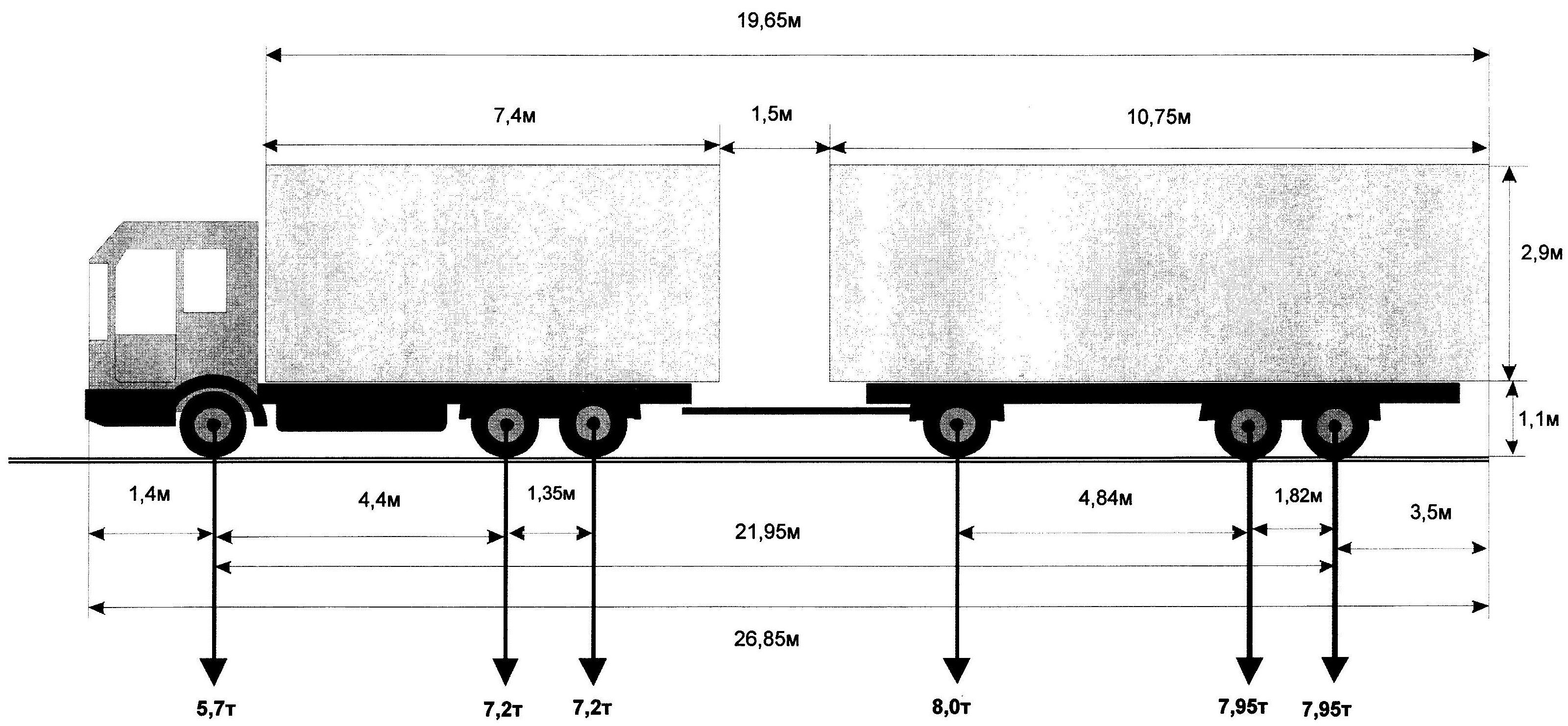 Вид сзади: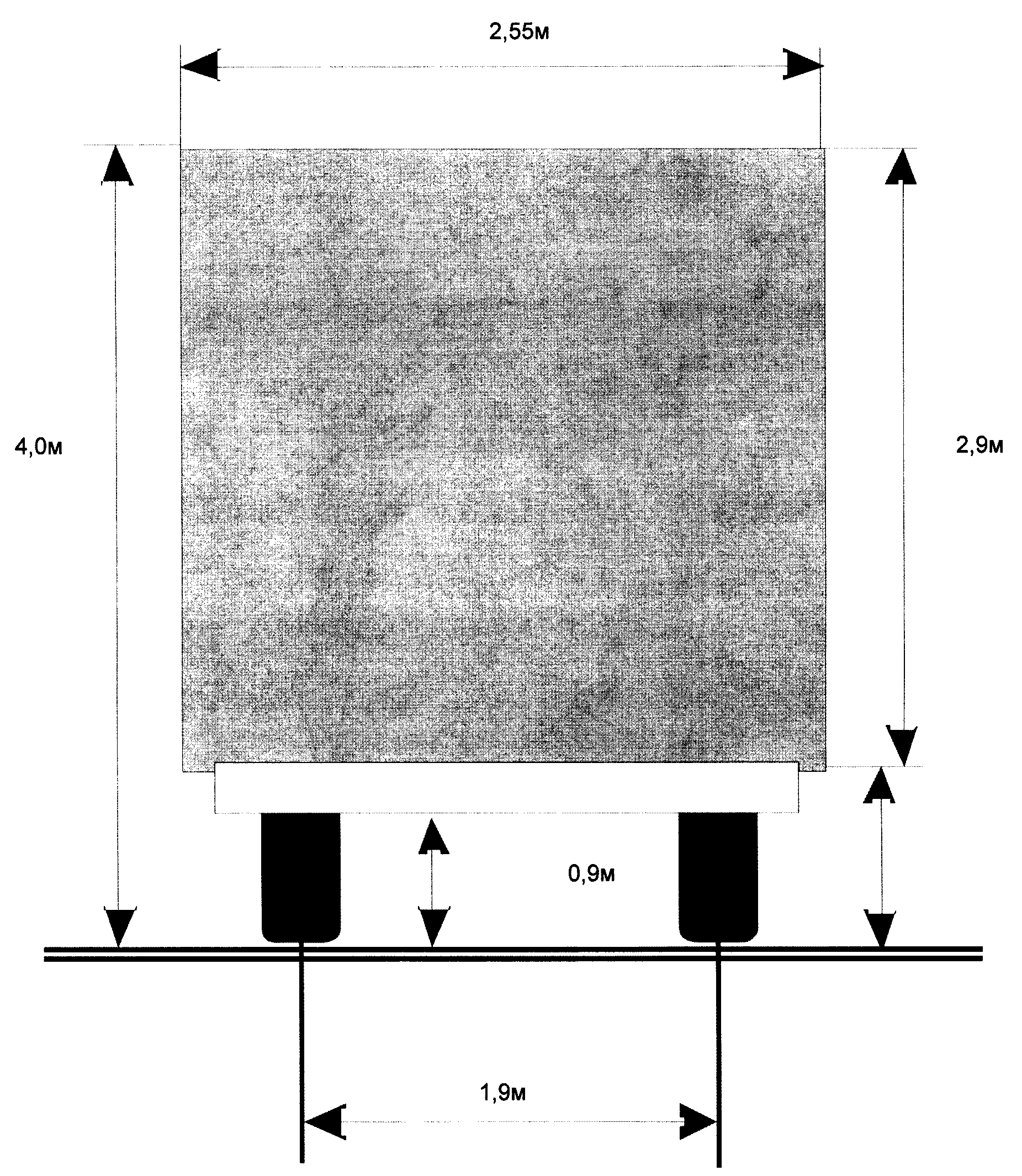 _______________________________________________ ___________________________         (должность, фамилия заявителя)             (подпись заявителя)                                                           М.П.Приложение N 5к Административному регламентуБлок-схемапоследовательности действий по предоставлениюадминистрацией города Чебоксары муниципальной услуги"Выдача специального разрешения на движение тяжеловесногои (или) крупногабаритного транспортного средствапо автомобильным дорогам города Чебоксары"       ┌───────────────────────────────────────────────────────────┐       │   Подача заявления на получение специального разрешения   │       └───────────────────────────────┬───────────────────────────┘                                       \/       ┌───────────────────────────────────────────────────────────┐       │  Прием и регистрация заявления и прилагаемых к заявлению  │       │      документов на получение специального разрешения      │       │      в течение 1 рабочего дня с даты его поступления      │       └───────────────────────────────┬───────────────────────────┘                                       \/       ┌───────────────────────────────────────────────────────────┐   ┌──>│Рассмотрение заявления и прилагаемых к заявлению документов├───>   │   │   в течение 4 рабочих дней с даты регистрации заявления   │   │   │   └───────────────────────────────┬───────────────────────────┘   │   │                                   \/                              │   │   ┌───────────────────────────────────────────────────────────┐   │   │   │            Согласование маршрута тяжеловесного            │   │   │   │     и (или) крупногабаритного транспортного средства      │   │   │   │с владельцами автомобильных дорог в течение 4 рабочих дней,│   │   │   │       с Госавтоинспекцией в течение 4 рабочих дней        │   │   │   │               с даты регистрации заявления.               │   │   │   │При необходимости выполнения оценки технического состояния │   │   │   │автомобильной дороги и укрепления автодорог и пересекающих │   │   │   │  коммуникаций срок согласования увеличивается на период   │   │   │   │                выполнения указанных работ                 │   │   │   └───────────────────────────────┬───────────────┬───────────┘   │   │                                   │               \/              │   │   ┌────────────────────────────┐  │  ┌────────────────────────┐   │   │   │ Формирование и направление │  │  │   Извещение заявителя  │   │   │   │  межведомственных запросов │  │  │   об отказе в выдаче   │   │   │   │  в течение 4 рабочих дней  │  │  │ специального разрешения│   │   └──>│с даты регистрации заявления│  │  │     не позднее дня,    │<──┘       │  и документов, необходимых │  │  │   следующего за днем   │       │     для предоставления     │  │  │принятия данного решения│       │    муниципальной услуги    │  │  │                        │       └────────────────────────────┘  │  └────────────────────────┘                                       \/         ┌──────────────────────────────────────────────────────┐         │      Оформление и выдача специального разрешения     │         │в течение 3 рабочих дней. При необходимости выполнения│         │  оценки технического состояния автомобильной дороги  │         │  и укрепления автодорог и пересекающих коммуникаций  │         │   срок выдачи специального разрешения увеличивается  │         │         на период выполнения указанных работ         │         └──────────────────────────────────────────────────────┘Приложение N 6к Административному регламентуРеквизитыдля уплаты государственной пошлины за выдачуспециального разрешения на движение тяжеловесногои (или) крупногабаритного транспортного средствапо автомобильным дорогам города ЧебоксарыУправление ЖКХ, энергетики, транспорта и связиадминистрация города ЧебоксарыИНН 2130097477 КПП 213001001р/сч 40101810900000010005ГРКЦ НБ ЧУВАШСКОЙ РЕСПУБЛИКИБАНКА РОССИИ Г. ЧЕБОКСАРЫБИК 049706001УФК по Чувашской Республике(Управление ЖКХ, энергетики, транспорта и связиадминистрация города ЧебоксарыЧувашской Республикил/сч 04153Р59560)ОКАТО 97401000000Список изменяющих документов(в ред. Постановления администрации г. Чебоксары ЧР от 24.05.2018 N 880)Список изменяющих документов(в ред. Постановления администрации г. Чебоксары ЧР от 24.05.2018 N 880)Список изменяющих документов(в ред. Постановления администрации г. Чебоксары ЧР от 24.05.2018 N 880)ДолжностьN каб.N телефона приемнойЭлектронный адресГлава администрации города Чебоксары24062-85-37glava@gcheb.cap.ruЗаместитель главы администрации по вопросам ЖКХ - начальник управления ЖКХ, энергетики, транспорта и связи22462-10-49zamgkh@gcheb.cap.ruДолжностьN кабинетаN телефонаГрафик работыНачальник отдела223-50-35понедельник - пятница,08.00 - 17.00Главный специалист-эксперт123-50-34понедельник - пятница,08.00 - 1800,четверг - профилактический деньсуббота - 09.00 - 12.00Главный специалист-эксперт123-50-34понедельник - пятница,08.00 - 1800,четверг - профилактический деньсуббота - 09.00 - 12.00ДолжностьN кабинетаN телефонаГрафик работыНачальник отдела21123-50-30понедельник - пятница,08.00 - 17.00Ведущий специалист-эксперт11923-50-28понедельник - пятница,08.00 - 17.00ДолжностьN телефонаДиректор62-01-39Начальник отдела организации дорожного движения23-42-65Наименование, адрес и телефон владельца транспортного средстваНаименование, адрес и телефон владельца транспортного средстваНаименование, адрес и телефон владельца транспортного средстваНаименование, адрес и телефон владельца транспортного средстваНаименование, адрес и телефон владельца транспортного средстваНаименование, адрес и телефон владельца транспортного средстваНаименование, адрес и телефон владельца транспортного средстваНаименование, адрес и телефон владельца транспортного средстваНаименование, адрес и телефон владельца транспортного средстваНаименование, адрес и телефон владельца транспортного средстваИНН, ОГРН/ОГРИП владельца транспортного средства <*>ИНН, ОГРН/ОГРИП владельца транспортного средства <*>ИНН, ОГРН/ОГРИП владельца транспортного средства <*>ИНН, ОГРН/ОГРИП владельца транспортного средства <*>Маршрут движенияМаршрут движенияМаршрут движенияМаршрут движенияМаршрут движенияМаршрут движенияМаршрут движенияМаршрут движенияМаршрут движенияМаршрут движенияВид перевозки (международная, межрегиональная, местная)Вид перевозки (международная, межрегиональная, местная)Вид перевозки (международная, межрегиональная, местная)Вид перевозки (международная, межрегиональная, местная)Вид перевозки (международная, межрегиональная, местная)Вид перевозки (международная, межрегиональная, местная)Вид перевозки (международная, межрегиональная, местная)Вид перевозки (международная, межрегиональная, местная)Вид перевозки (международная, межрегиональная, местная)На срокНа срокНа срокНа срокспопоНа количество поездокНа количество поездокНа количество поездокНа количество поездокХарактеристика груза:Характеристика груза:Характеристика груза:Характеристика груза:ДелимыйдадададанетНаименование <**>Наименование <**>Наименование <**>Наименование <**>Наименование <**>ГабаритыГабаритыГабаритыГабаритыМассаТранспортное средство (автопоезд) (марка и модель транспортного средства (тягача, прицепа (полуприцепа), государственный регистрационный знак транспортного средства (тягача, прицепа (полуприцепа)Транспортное средство (автопоезд) (марка и модель транспортного средства (тягача, прицепа (полуприцепа), государственный регистрационный знак транспортного средства (тягача, прицепа (полуприцепа)Транспортное средство (автопоезд) (марка и модель транспортного средства (тягача, прицепа (полуприцепа), государственный регистрационный знак транспортного средства (тягача, прицепа (полуприцепа)Транспортное средство (автопоезд) (марка и модель транспортного средства (тягача, прицепа (полуприцепа), государственный регистрационный знак транспортного средства (тягача, прицепа (полуприцепа)Транспортное средство (автопоезд) (марка и модель транспортного средства (тягача, прицепа (полуприцепа), государственный регистрационный знак транспортного средства (тягача, прицепа (полуприцепа)Транспортное средство (автопоезд) (марка и модель транспортного средства (тягача, прицепа (полуприцепа), государственный регистрационный знак транспортного средства (тягача, прицепа (полуприцепа)Транспортное средство (автопоезд) (марка и модель транспортного средства (тягача, прицепа (полуприцепа), государственный регистрационный знак транспортного средства (тягача, прицепа (полуприцепа)Транспортное средство (автопоезд) (марка и модель транспортного средства (тягача, прицепа (полуприцепа), государственный регистрационный знак транспортного средства (тягача, прицепа (полуприцепа)Транспортное средство (автопоезд) (марка и модель транспортного средства (тягача, прицепа (полуприцепа), государственный регистрационный знак транспортного средства (тягача, прицепа (полуприцепа)Транспортное средство (автопоезд) (марка и модель транспортного средства (тягача, прицепа (полуприцепа), государственный регистрационный знак транспортного средства (тягача, прицепа (полуприцепа)Параметры транспортного средства (автопоезда)Параметры транспортного средства (автопоезда)Параметры транспортного средства (автопоезда)Параметры транспортного средства (автопоезда)Параметры транспортного средства (автопоезда)Параметры транспортного средства (автопоезда)Параметры транспортного средства (автопоезда)Параметры транспортного средства (автопоезда)Параметры транспортного средства (автопоезда)Параметры транспортного средства (автопоезда)Масса транспортного средства (автопоезда) без груза/с грузом (т)Масса транспортного средства (автопоезда) без груза/с грузом (т)Масса транспортного средства (автопоезда) без груза/с грузом (т)Масса тягача (т)Масса тягача (т)Масса тягача (т)Масса прицепа (полуприцепа) (т)Масса прицепа (полуприцепа) (т)Расстояния между осямиРасстояния между осямиРасстояния между осямиНагрузки на оси (т)Нагрузки на оси (т)Нагрузки на оси (т)Габариты транспортного средства (автопоезда):Габариты транспортного средства (автопоезда):Габариты транспортного средства (автопоезда):Габариты транспортного средства (автопоезда):Габариты транспортного средства (автопоезда):Габариты транспортного средства (автопоезда):Габариты транспортного средства (автопоезда):Габариты транспортного средства (автопоезда):Габариты транспортного средства (автопоезда):Габариты транспортного средства (автопоезда):Длина (м)Ширина (м)Ширина (м)Высота (м)Высота (м)Минимальный радиус поворота с грузом (м)Минимальный радиус поворота с грузом (м)Минимальный радиус поворота с грузом (м)Минимальный радиус поворота с грузом (м)Минимальный радиус поворота с грузом (м)Необходимость автомобиля сопровождения (прикрытия)Необходимость автомобиля сопровождения (прикрытия)Необходимость автомобиля сопровождения (прикрытия)Необходимость автомобиля сопровождения (прикрытия)Необходимость автомобиля сопровождения (прикрытия)Предполагаемая максимальная скорость движения транспортного средства (автопоезда) (км/час)Предполагаемая максимальная скорость движения транспортного средства (автопоезда) (км/час)Предполагаемая максимальная скорость движения транспортного средства (автопоезда) (км/час)Предполагаемая максимальная скорость движения транспортного средства (автопоезда) (км/час)Предполагаемая максимальная скорость движения транспортного средства (автопоезда) (км/час)Предполагаемая максимальная скорость движения транспортного средства (автопоезда) (км/час)Банковские реквизитыБанковские реквизитыБанковские реквизитыБанковские реквизитыБанковские реквизитыБанковские реквизитыОплату гарантируемОплату гарантируемОплату гарантируемОплату гарантируемОплату гарантируемОплату гарантируемОплату гарантируемОплату гарантируемОплату гарантируемОплату гарантируем(должность)(должность)(подпись)(подпись)(подпись)(фамилия)(фамилия)(фамилия)(фамилия)(фамилия)